МІНІСТЕРСТВО ОСВІТИ І НАУКИ УКРАЇНИЗАПОРІЗЬКИЙ НАЦІОНАЛЬНИЙ УНІВЕРСИТЕТФАКУЛЬТЕТ СОЦІАЛЬНОЇ ПЕДАГОГІКИ ТА ПСИХОЛОГІЇКАФЕДРА ДОШКІЛЬНОЇ ТА ПОЧАТКОВОЇ ОСВІТИКВАЛІФІКАЦІЙНА РОБОТАмагістрана тему: «ВИКОРИСТАННЯ МЕТОДИКИ ГЛЕНА ДОМАНА В РОБОТІ З ДІТЬМИ РАННЬОГО ВІКУ В УМОВАХ ЗАКЛАДУ ДОШКІЛЬНОЇ ОСВІТИ»Виконала: студентка 2 курсу, групи 8.0120-зспеціальності 012 «Дошкільна освіта» освітньо-професійної програми «Дошкільна освіта»Ю. В. ЦибаКерівник: доцент кафедри дошкільної та початкової освіти, к. пед. н., доцент ______А. Ф. КуріннаРецензент: доцент кафедри дошкільної та початкової освіти, к. пед. н.,доцент_______ Г. З. СкіркоЗапоріжжя2021МІНІСТЕРСТВО ОСВІТИ І НАУКИ УКРАЇНИЗАПОРІЗЬКИЙ НАЦІОНАЛЬНИЙ УНІВЕРСИТЕТФакультет соціальної педагогіки та психологіїКафедра дошкільної та початкової освітиРівень вищої освіти магістерськийСпеціальність 012 «Дошкільна освіта»Освітньо-професійна програма «Дошкільна освіта»                                                                    ЗАТВЕРДЖУЮ                                                                    Завідувач кафедри _______________                                                                     «____» _______________20__ рокуЗАВДАННЯНА КВАЛІФІКАЦІЙНУ РОБОТУ СТУДЕНТЦІЦиба Юлії Валеріївні1. Тема роботи: «Використання методики Глена Домана в роботі з дітьми раннього віку в умовах закладу дошкільної освіти»керівник роботи Курінна Алла Феліксівна, кандидат педагогічних наук, доцентзатверджена наказом ЗНУ від «30» липня 2021 р. №1137-с2. Строк подання студентом роботи: 23 листопада 2021 р.3. Вихідні дані до роботи: матеріали педагогічної практики, курсових робіт4. Зміст розрахунково-пояснювальної записки (перелік питань, що належить розробити): проаналізувати стан проблеми педагогічних умов інтелектуального розвитку сучасних дітей раннього віку у психолого-педагогічній науці та практиці; розглянути методику Глена Домана як ефективний засіб розвитку мозку та інтелекту дитини; продіагностувати сформованість навчальних умінь у дітей раннього віку в умовах закладу дошкільної освіти; дослідити й експериментально перевірити ефективність методики Глена Домана для дітей раннього віку в умовах закладу дошкільної освіти.5. Перелік графічного матеріалу: 4 таблиці із результатами дослідження.Консультанти розділів роботиДата видачі завдання: 02.11.2020 р.КАЛЕНДАРНИЙ ПЛАНСтудент                 ____________  Циба Ю. В.        ( підпис )                (прізвище та ініціали)Керівник роботи _____________  Курінна А. Ф.                ( підпис )                  (прізвище та ініціали)Нормоконтроль пройденоНормоконтролер_____________    Турбар Т.В.	( підпис )                  (прізвище та ініціали)РЕФЕРАТКваліфікаційна робота: 71 с., 4 таблиці, 91 джерело.Мета дослідження: визначити, теоретично обґрунтувати та експериментально перевірити ефективність використання методики навчання Глена Домана у дітей раннього віку в умовах закладу дошкільної освіти. Об’єкт дослідження: процес запам’ятовування математичних знань у дітей раннього віку.Предмет дослідження: методика Глена Домана в роботі з дітьми раннього віку в умовах закладу дошкільної освіти.Методи дослідження: теоретичні – аналіз і синтез, систематизація, порівняння, аналіз психолого – педагогічної, філософської, навчально – методичної літератури; емпіричні – тестування, бесіди, психолого-педагогічний експеримент; спостереження, порівняння експериментальних даних для перевірки ефективності методики Глена Домана в роботі з дітьми раннього віку; статистичні – кількісний та якісний аналіз результатів дослідження з метою узагальнення даних експериментальної роботи, методи математичної статистики.Теоретичне значення роботи полягає у визначенні та обґрунтуванні використання методики Глена Домана для дітей раннього віку в умовах закладу дошкільної освіти.Практичне значення роботи полягає в поліпшенні педагогічних умов успішного інтелектуального розвитку дітей раннього віку завдяки впровадженню в освітній процес закладів дошкільної освіти методики Глена Домана.Галузь використання: заклади освіти.МЕТОДИКА ГЛЕНА ДОМАНА, ДІТИ РАННЬОГО ВІКУ, ІНТЕЛЕКТ, ІНТЕЛЕКТУАЛЬНИЙ РОЗВИТОК, МАТЕМАТИЧНІ ЗНАННЯSUMMARYTsyba Y. V. Using the method of Glen Doman in working with early children in the conditions of preschool education institution.Qualifying work consists of: Introduction, 2 Parts, Conclusions, Bibliography numbers 91 titles. The volume of the qualifying work is 83 pages, 65 of them – the main text. There are 4 Figure.The qualifying work theoretically substantiates and describes an experimental study of the effectiveness of the use of Glenn Doman’s method in working with young children.The master’s thesis diagnoses the state of formation of learning skills in young children. The author defines the concept of “intelligence”, “intellectual development”, «Glenn Doman’s method». Object of research: the process of development of young children in preschool educationSubject of research: the process of development of young children in preschool education according to the method of Glen Doman. The purpose of the study is to theoretically substantiate and experimentally test the effectiveness of Glen Doman’s teaching methods in young children in preschool educationAccording to the purpose of the study, the following tasks were identified:to analyze the state of the problem of using the method of Glen Doman in working with young children in preschool education;identify and diagnose the formation of learning skills in young children;to investigate the effectiveness of the use of Glenn Doman’s method in young children in the conditions of preschool education;experimentally test the effectiveness of the use of Glenn Doman’s teaching methods in young children in the conditions of preschool education.Part 1 – “Theoretical fundamentals of the problem of using the method of Glen Doman in working with children of early age in the conditions of preschool education institution”.Part 2 – “Experimental study of the effectiveness of using Glen Doman’s method in working with young children”. Part of the technology of evaluation of results involves the analysis of the success of the implementation of three components: educational, communication and information by achieving the goals of technology.The effectiveness of the use of Glen Doman’s methodology is confirmed by the significant dynamics of reducing the low level, increasing the average and high level of formation of learning skills in young children in the conditions of preschool education.Keywords: Glen Doman’s methodology, early children, intelligence intellectual development, mathematical knowledge.ВСТУПСучасна дошкільна освіта в Україні характеризується наявністю багатьохпедагогічних інновацій. Особливостями, які зумовили популярність та широке застосування інноваційних технологій та технік, є доступність їх у використанні і максимальна наочність матеріалів.Концептуальні положення державної політики щодо дошкільного дитинства висвітлено у відповідних документах останніх років: у законах України«Про освіту», «Про дошкільну освіту», «Про охорону дитинства», у Національній стратегії розвитку освіти України до 2021 р.Тривала економічна криза, демографічні зміни, що спричиняють соціальну диференціацію і стратифікацію суспільства, докорінно впливають на розвиток системи дошкільної освіти в Україні, зокрема на розвиток системи закладів дошкільної освіти різних типів і форм власності.Дошкільна ланка реалізує право людини на отримання такої освіти, яка б відповідала здібностям, інтересам, нахилам дитини й дбала про її максимальний розвиток одразу після народження.Якісна дошкільна освіта забезпечується підтримкою високого рівня професійної підготовки кадрів дошкільної ланки освіти та розповсюдженням сучасних навчально-методичних напрацювань, що відображають перспективний педагогічний досвід вітчизняних і зарубіжних фахівців. Проблемою розвитку дітей та їх раннім навчанням за допомогою дидактичної гри займався американський дитячий лікар і психолог Глен Доман, який досліджував психологію розумового розвитку дітей. Методика заснована на принципово нових підходах до навчання грамоти й математики, які й забезпечують високу її результативність.Глен Доман придавав великого значення проблемам розвитку раннього віку, адже ранній вік – вік, в якому відбуваються істотні зміни в розвитку дітей. У ранньому віці дитина оволодіває величезним надбанням людства – мовою. Вітчизняні та зарубіжні психологи приходять до єдиної думки про наявність чутливості дітей цього віку до мовного, сенсорного, розумового, фізичного, естетичного та інших напрямків розвитку. Ранній вік розглядається як унікальний у плані вирішення навчальних, розвиваючих та виховних завдань.Серед усіх методик Глена Домана, його система навчання дітей математичним навичкам викликає найбільший інтерес. Глен Доман вважає, якщо з постійною регулярністю показувати дитини картки, на яких будуть зображені червоні крапки від одного до ста, то дитина зможе відразу рахувати предмети не перелічуючи їх. Тобто виконувати великі арифметичні дії у розумі.Існують дві важливі причини, чому дітей слід навчати математиці за методом Глена Домана. Перша – очевидна і менш важлива: математичні обчислення. Тільки людина має здатність до рахунку. Крім того, це вміння стане в нагоді в житті, оскільки в цивілізованому суспільстві його доводиться використовувати практично щодня. Ми рахуємо з дитинства і до самої старості.Друга причина набагато важливіша. Дітей слід вчити рахувати якомога раніше, оскільки це сприятиме ще і фізичному розвитку мозку, а отже, і того, що ми називаємо інтелектом.Ми звикли вчити дитину рахувати за допомогою згинання пальців, рахування різноманітних предметів, рахувати від одно до ста, та навпаки. Але, використовуючи методику Глена Домана, навчити рахувати дитину можливо набагато легше та швидше.Отже, актуальність запропонованої для науково-педагогічного розгляду проблемивизначається важливістю вивчення особливостей, оптимальних умов, шляхів і засобів навчання, розвитку і виховання дітей раннього віку тапотребує розв’язанняїїякна теоретичному,такіна практичному рівнях тазумовлює вибіртемидослідження:«Використання методики Глена Домана в роботі з дітьми раннього віку в умовах закладу дошкільної освіти».Метадослідженняполягаєвтеоретичномуобґрунтуваннітаекспериментальній перевірці ефективності використання методики навчанняГлена Домана удітейраннього віку в умовах закладу дошкільноїосвіти.Відповідно до мети визначено такі завдання дослідження:Проаналізувати стан проблеми використання методики Глена Домана в роботі з дітьми раннього віку в умовах закладу дошкільної освіти.Визначити та продіагностувати сформованість навчальних умінь у дітей раннього віку.Дослідити ефективність використання методики Глена Домана у дітей раннього віку в умовах закладу дошкільної освіти.Експериментально перевірити ефективність використання методики навчання Глена Домана удітейраннього віку в умовах закладу дошкільної освіти.Об’єктдослідження–процесрозвитку дітей раннього віку в закладах дошкільної освіти.Предметдослідження–методика Глена Домана в роботі з дітьми раннього віку в умовах закладу дошкільної освіти.Відповідно до визначених завдань дослідження було застосовано такі методи дослідження, як:теоретичні – аналіз і синтез, систематизація, порівняння умов успішного інтелектуального розвитку дітей раннього віку,моделювання системи інтелектуального розвитку дітей раннього віку;емпіричні – бесіди, психолого–педагогічнийексперимент; спостереження, порівняння експериментальних даних для перевірки ефективності методики Глена Домана;статистичні – кількісний та якісний аналіз результатів дослідження з метою узагальнення даних експериментальної роботи, методи математичної статистики.Теоретична значимість дослідження полягає в теоретичному обґрунтуванні таекспериментальній перевірці ефективності використання методики навчанняГлена Домана, уточненні таких понять як «інтелектуальний розвиток», «інтелектуальне виховання», «інноваційна методика», «методика Глена Домана», доведенні важливості ролі педагогічних умов в інтелектуальному розвиткудитини раннього віку у закладах дошкільної освіти.Практична значимість дослідження полягає в поліпшені педагогічних умов успішного інтелектуального розвитку дітей раннього віку завдяки впровадженню в освітній процес закладів дошкільної освіти методики Глена Домана.Апробація результатів дослідження здійснювалася на базі НВК санаторного типу «Злагода»м. Запоріжжя.РОЗДІЛ 1ТЕОРЕТИЧНІ ОСНОВИ ПРОБЛЕМИ ВИКОРИСТАННЯ МЕТОДИКИ ГЛЕНА ДОМАНА В РОБОТІ З ДІТЬМИ РАННЬОГО ВІКУ В УМОВАХ ЗАКЛАДУ ДОШКІЛЬНОЇ ОСВІТИПсихолого-педагогічна характеристика дітей раннього вікуРанній вік –це неповторний етап у житті кожної людини. «Те, чого дитина не набула в ранньому дитинстві, надовго залишається прогалиною в наступні періоди, а подекуди й на все життя», – писав один із фундаторів теоретичних досліджень раннього дитинства М. Щелованов. У ранньому дитинстві закладаються основи всього подальшого розвитку людини[83].Період життя від одного року до трьох років найчастішеохарактеризовуєтьсявеликою кількістю різноманітних особливостей. По-перше це швидкий темп фізичного, та нервово-психічного розвитку. Наприкінці третього року життя дитина вже володіє всіма основними рухами (ходьбою, бігом, повзанням, киданням у ціль), рухами рук та пальців, може говорити, навчається оволодівати певними предметами, набуває самостійності та відстоює її.Ще одна особливість –це великавразливість організму, нервової системи, психіки дитини. Тому швидкий темп розвитку можливий лише за великої пластичності всього організму й насамперед вищої нервової та психічної діяльності. Вища нервова діяльність дітей раннього віку характеризується неврівноваженістю основних нервових процесів: процеси збудження превалюють над гальмуванням. Маленьким дітям легше щось зробити, чим утриматися від дії, вони не здатні очікувати. Не можна також вимагати від дітей і швидкого припинення дій, миттєвого реагування на заборони чи накази, оскільки вони не можуть цього зробити через слабку рухливість нервових процесів. Тож, налаштовуючи дитину на якісь дії, слід ураховувати певну відстроченість у реакціях[65].У перші роки життя взаємозалежність фізичного та психічного розвитку є дуже значущими. Дитина, яка навчилась самостійно ходити, наприклад, має фізичну незалежність від дорослої людини, і тепер може пізнавати більше. Теперруки дитини звільнились від повзання, і вона може охопити набагато більше всього. Якщо дитина багато та часто хворіє, це позначається і на ставленні її до навколишнього середовища; знижується іувага та інтерес. Діти, які довго хворіють, втрачають свої набуті вміння, мовленнєві й рухові навички. У цей період від настрою дитини залежить її фізичний та психічний розвиток. Отже, завдання близьких дорослих – зберігати бадьорий стан дитини.Усі реакції та дії малюка, зосередженність його уваги, старанність залежать від того, чи зацікавили йогозараз, чи подобається, та чи отримує він задоволення. Дитина засвоює тільки те, що її зацікавило, емоційно привабило, відповідає її бажанням та потребам. Емоційний стан дуже важливий як і для немовляти, так і для трирічної – п’ятиричної дитини. Для дітей характерною рисою є емоційна залежність від настрою дорослих та інших дітей. Та може бути змінюваність емоційного стану. Навіть незначний (з погляду дорослого) привід може спричинити зміну веселого настрою на плач і навпаки. Імпульсивність поведінки проявляється в миттєвому напруженому бажанні отримати якийсь предмет, виконати саметаку дію та саме у цей час [19, с. 80].З самого початку раннього віку предмет має владу над дитиною. Саме бажання володіти предметом, визначає поведінку дитини.Але уже у три роки дитина сама має владу над предметами, усвідомивши їхнє суспільне призначення та навчившись користуватися ними. Зацікавленість якимось предметом, явищем чи діями породжує та стимулює дитячу увагу, пізнавальну активність, викликає практичні дії, створює ситуацію взаємодії з дорослим, сприяючи комунікативно-мовленнєвому розвитку дитини. Ситуативність усіх психічних процесів – ще одна особливість раннього дитинства[1].Крім зазначених особливостей, слід ще враховувати провідні характеристики психічного розвитку дитини. Доних належитьпровідна діяльність.На думку І. Абрамова, провідною діяльністю, яка в ранньому віці задовільняє потреби дитини, покращує появу якостей для опанування нових видів діяльності – є предметна діяльність[1].Після різноманітних маніпуляцій із предметами, дитина переходить до предментних дій.Предметні дії спрямовані вже на безпосередне використання предмета за його призначенням. Оволодіння предметною діяльністю починається зі спільних дій дорослої людинита малюка. Вже потім дії розподіляються, дорослий лише спрямовує рухи дитини.А пізніше з’являються самостійні дії дитини, які вона виконує за прикладом, а потім і за словесною інструкцією дорослого. Уміння співвідносити свої дії з діями дорослих та сприймати їх як зразок формується наприкінці третього року життя. До функцій дорослого на цьому етапі належать також контроль та оцінка виконуваної дитиною дії. При цьому слід підтримувати активність дитини, коли вона наслідує дії дорослого, намагаючись робити щось самостійно, бо саме власна активність – одна з основних умов повноцінного психічного розвитку малюка[1, с. 117].Найчастіше дитина оволодіває побутовими предметами. Це сприяє розвитку самостійності. З іншого боку, не треба вигадувати заняття, для оволодіння цими речами. Треба дозволити дитині бути не спостерігачем, а самій активно приймати участіь увсіхпобутових процесах.Малюк опановує предметний світ, навчається орієнтуватись у ньому, розуміти, що кожен предмет має своє призначення. Важко переоцінити роль предметної діяльності в психічному розвитку дитини. На думку О. Денисюк, саме вона є локомотивом цього розвитку. Беручи участь у її становленні, близький дорослий тим самим сприяє всьому ходу психічного розвитку малюка[37, с. 8].Коли дитина відкриває для себе світ предметів, вона також відкриває і себе. Відкриває в собі нові можливості, здатності, інтерес до всього нового. Коли є успіх у експериментах з предметами, дитина стає переконаною у власних можливостях та намагається закріпити цей успіх. Тож, завдяки предметній діяльності дитина відкриває навколишній світ і самого себе.Третій рік життя дітей раннього віку – найважливіший етап у розвітку самосвідомості – гордість за власні досягнення. Це яскраво виражається в тому, що дитина прагне показати власні успіхи дорослому. Якщо не схвалювати успіхи дитини, не давати належної радості, дитина починає втрачати цінність своїх успіхів та втрачає гордість за них, уся радість затьмарюється. Якщо доросла людина байдуже ставиться до дитини, то це спонукає дитину добиватись позитивної оцінки та шукати увагу. Якщо досягнення не визнаються дорослими, у дитини зростає образа, відбуваються емоційні вибухи. Під впливом дорослого, на третьому році життя, дитина частіше цікавиться резутатом своїх дій та завжди прагне досягнути бажаного резутату. Звичайно, дії дитини не є досконалими, але вона будь що пргне здобути резульат. Так, у предметній діяльності акцент вже переміщується з процесу на результат, який стає регулятором усіх дій дитини[55, с. 237].У віці трьох років провідною діяльністю є предметна, саме вона дає інтелектуальний, психічний розвиток, та розиток особистості дитини. Засобами предметної діяльності дитина відкриває свої можливості, які стимулюють самостійність та призводять до вікриття свого власного «Я». Саме предметна діяльність стимулює розвиток усієї пізнавальної сфери дитини. Спілкування дорослого з дитиною має дуже велике значення для її психічного розвитку. Переважно, це ділове спілкування, яке спрямоване на опанування якогось предмету. Спільні дії дорослого і його емоційно-позитивне ставлення до дитини, призводять до того, що дитини вчиться користуватись різними предметами. У ранньому віці мовлення розвивається за двома напрямами: удосконалюється розуміння мовлення дорослих (пасивне мовлення); формується власне активне мовлення дитини. Краще розуміння мовлення дає змогу використовувати його як засіб пізнання дійсності [58, с. 13].Одне з важливих новоутворення для трьох років – мовленнєве спілкування. На цьому етапі розвиток мовлення пов’язаний з розширенням кола його функцій. Поперше це налагодження взаємодії зі своїми близькими дорослими й дітьми (комунікативна форма мовлення), пізнання навколишнього світу (означувальна функція). Дитина засвоює основну форму мовленнєвого спілкування – діалогічну. Вона вчиться висловлювати свою думку, задавати різноманітні запитання та самостійно відповідати на них, звертатися до людей, які її оточують, з проханнями та пропозиціями. Основні новоутворення у змісті та структурі мовлення з’являються саме в процесі ініціативних висловлювань малюка. Не потрібно бути дуже сувороми до висловлювань дитини. Дитина повинна мати можливість вільно висловлювати свої думки[13, с. 38].А. Богуш вважає, що у пізнавальній сфері – у дитини спостерігаються зміни в характері сприймання. Так дитина вже починає співвідносити певні предмети, їх частини. І вже до трьох років дитина може розглядати, перелічувати знайомі їй зображені предмети, не торкаючись їх пальчиком, слухає вказівку дорослого, й лише після цього діяти. Тепер дитина може відразу уявляти та слухати казки, вірші, оповідання. Тепер вона здатна не тільки дивитися, а й бачити, не тільки слухати, а й чути. Важливе значення для розвитку сприймання має його поєднання зі словом [12].Продовженням процесу сприймання – є пам’ять. Мовлення вносить значні зміни в процеси пам’яті, допомагає міцніше їх закріплювати й оперативніше відтворювати. На третьому році життя на основі сприймання та практичних дій з предметами формується уявлення пам’яті [23, с. 106].Активне порівняння предметів між собою, співвідношення іх, пошук відзнак, все це потребує розвитку мисленнєвої діяльності. Мислення малюка є наочно-дійовим, бо відбувається в наочній ситуації через практичні дії.Дуже часто дитина не може відрізнити уявне від реального, і з цього приводу може мати дуже яскраві переживання. Дорослий повинен контролювати себе, не робити погрози, та не залякувати дитину чимось невідомим та страшним для неї.Вивчення раннього періоду життя дає уявлення про великий потенціал кожної дитини, як у своїх роботах писав Глен Доман.Дорослі повинні створювати певне середовище, яке забезпечувало б розвивальний ефект: щоб задовольнялися дитячі інтереси, враховувалися вікові особливості діяльності дитини, стимулювалася б його власна активність.1.2. Методика Глена Домана як ефективний засіб розвитку мозку та інтелекту дитиниГлен Доман казав: «Пізнання – це найбільша пригода вжитті. Це найцікавіша, найважливіша і найрозвиваючіша гра у світі. Діти вірять в це і будуть вірити до тієї пори, поки ми не зуміємо переконати їх у зворотньому»[46, с. 30].Глен Доман (1920 р. н.) – американський лікар-нейрохірург, який присвятив своє життя реабілітації дітей з серйозним ураженням центральної нервової системи. Він є основоположником методики, завдяки якій багато малюків, що відставали у розвитку, не тільки доганяли своїх однолітків, але у результаті переважали їх інтелектуально. Основна ідея методики: у будь-якій дитині прихований величезний потенціал, який можна розвинути, тим самим надаючи йому необмежені можливості у житті[64].Методика Домана заснована на стимуляції центральної нервової системи та мозку дитини за допомогою дотику, зорового та слухового сприйняття. Пізнавальний потенціал дітей до трьох років величезний. Тому не варто втрачати час: чим старша дитина, тим гірше вона піддається навчанню. Він встановив, що маленьких дітей можна відносно легко навчити практично миттєво розпізнавати складно структуровані зображення, тобто ефективно вирішувати завдання, які зазвичай викликають значні труднощі у дорослих[46, с. 400].Але найпростіше, вважає автор методики, долучити до пізнання та бажання дізнаватися нове та виділяти головне, у перший рік життя, починаючи навчання з самого народження малюка.Глен Доман виділив основні шість функцій головного мозку, які відрізняють людину від інших створінь. Це три моторні (ходьба, біг, стрибки), а мова та правопис безпосередньо залежать від решти трьох: зору, слуху та відчуттів. З усіх живих істот на Землі тільки людина може прямо ходити, спілкуватися за допомогою жестів, символів, штучно вигаданої мови, писати цю вигадану мову, читати написане, розуміти усне мовлення і впізнавати предмети, торкаючись до них [46, с. 508].Саме здійснення цих шести функцій і служить життєвим тестом на недорозвиненість, нормальність та обдарованість. Кожна з перерахованих функцій від народження до шести років проходить сім стадій розвитку мозку. На цій основі і побудовано методику навчання Глена Домана:кожна дитина – може стати генієм, а ранній розвиток – це ключ до його геніальності;людський мозок зростає завдяки його постійному використанню і це зростання фактично завершується до шести років;маленькі діти мають величезну спрагу пізнання. вони легко засвоюють величезну кількість інформації, і вона надовго залишається в їхній пам’яті;маленькі діти впевнені в тому, що найпрекраснішим подарунком для них є увага, яку їм повністю приділяють дорослі, особливо тато з мамою;найкращими вчителями є батьки. вони можуть вчити свою дитину абсолютно всьому, що знають самі, якщо робити це щиро і радісно, з використанням фактів [46, с. 255].За переконанням Глена Домана, «основи інтелекту, освіченості людини, життєві перспективи загалом закладаються у перші дитячі роки. Цей період є вирішальним для подальшого життя дитини, і вона вже ніколи не зможе перевершити потенціал, закладений до 5 років» [45, с. 155].Дитина долає у своєму розвитку після народження складний і тривалий шлях. Народжується вона безпорадною і вчиться користуватися своїм тілом і мозком після народження. Її мозок на момент народження подібний на чистий аркуш паперу. Від того, що буде зафіксовано на ньому на ранній стадії розвитку, залежатиме обдарованість дитини [14, с. 20].На думку Глена Домана, ранній розвиток дитини охоплює два аспекти:1) загальний розвиток;2) навчання читання, математики, основ природничих наук, літератури, мистецтва [45, с. 283].Людський мозок містить приблизно 1,4 млрд. клітин. У новонародженої дитини більшість із них ще не задіяна. У процесі розвитку мозку між його клітинами формуються особливі містки–відростки, які можуть ефективно працювати, лише будучи об’єднаними в систему.Найактивніше утворюються ці зв’язки в період від народження дитини до трьох років. Тоді з’являється приблизно 70-80 % таких утворень. З їх розвитком розширюються можливості мозку. За перші шість місяців після народження мозок досягає 50 % свого дорослого потенціалу, а до трьох років 80 %. До цього віку розвивається фундаментальна здатність мозку приймати сигнали ззовні, створювати образи зовнішніх явищ і предметів і запам’ятовувати їх, тобто формується основа подальшого інтелектуального розвитку дитини. Це підтверджують випадки з життя дітей, котрі в перші роки після народження перебували серед тварин[47, с. 38].За переконаннями Глена Домана, у житті дитини найважливішими є два періоди:1. Від народження до 1 року. У цей період дорослі невиправдано виявляють щодо дитини надмірну опіку, намагаючись утримувати її в теплі, стежачи, щоб вона була чистою і нагодованою, обмежуючи при цьому можливості формування її нервової системи. Натомість дитині необхідно надати майже необмежені можливості для руху і безпосереднього дослідження об’єктів.2. Від 1 до 5 років. У цей період формується інтелект людини. Тому дорослі повинні намагатися якомога повніше задовольняти потребу дитини у все новому матеріалі для вивчення, «який вона прагне засвоїти у всіх доступних їй формах і особливо у мовы – усній або письмовій. Якщо в цей час дитина навчиться читати, то, на думку Домана, перед нею розкриються двері у скарбницю історії, людської писемності, де зберігаються накопичені віками знання [46,с. 13].У структурі інтелекту виокремлюють такі складові:функціональний інтелект (здібності, які дитина залежно від ситуації використовує або не використовує);потенційний інтелект (здібності, які дитина може задіяти, якщо матиме можливість).Головними характеристиками, які свідчать про вдосконалення інтелекту, є:1)здатність до пересування на двох ногах;2)здатність користуватися мовами;3)здатність писати за допомогою пальців;4)візуальна здатність (сприймати зором);5)аудіальна здатність (сприймати на слух);6)тактильна здатність (відчувати на дотик)[44, с. 105].Від 1 до 5 років дитина повинна навчатися, що зумовлено її унікальною властивістю вбирати всю інформацію з навколишнього середовища. Володіючи такою здатністю, малюк без особливих зусиль може навчитися читати найлегшим і природним способом, говорити іноземними мовами. Надалі ця здатність поступово втрачатиметься. Тому саме в ранній період дитина повинна одержати всю базову інформацію. За твердженням Глена Домана, особистість, чия пам’ять збагачена знаннями, які вона вміє використовувати, є всі підстави вважати обдарованою.Отже,ранній розвиток має дати дитині таку освіту, яка забезпечить їй глибокий розум і здорове тіло, зробить її кмітливою і доброю.Пам’ять – це психично–пізнавальнийпроцес.Пам’ять відіграє одну з найважливіших ролей у житті. Завдяки органам відчуття та мислення наша психіка отримує інформацію про навколишне середовище, та зберігає і накопичує її.На протязі усього свого життя ми постійно пізнаємо щось нове та збираємо інформацію завдяки саме пам’яті [30, с. 57].Феномен пам’яті досить широко вивчався іноземними та відчизняними психологами.Зарубіжні вчені розгядають пам’ять у якості пізнавального процеса, який ізольований від інших психічних компонентів особистості. У той же час Л. Виготський, О. Лєонтьев, П. Зінченко, видатні раданські психологи, розглядали пам’ять тільки у взаємодії з мисленням [30; 52; 58].П. Зінченко уявляв пам’ять як «здатність людини до відтворення минулого досвіду, однієї з властивостей нервової системи, що виражається в здатності тривалий час зберігати інформацію про події зовнішнього світу і реакції організму і багаторазово вводити її в сферу свідомості та поведінки» [52, с. 209].Таким чином, пам’ять – це найважливіша умова психичного життя особистості. Вона забезпечує едність та цілістність особистості людини.Відповідно до С. Рубінштейну, без пам’яті ми були б істотами лише миті. Наше минуле було б мертвим для майбутнього. Справжнє, у міру його протікання, безповоротно зникало в минулому. Не було б ні обґрунтованих на минулому знань, ні навичок. Не було б психічного життя, що змикається в єдності особистої свідомості, і неможливим був би факт по суті безперервного вчення, що проходить через все наше життя і робить нас тим, що ми є[68].Як психічний процес пам’ять характеризує властивості обсягу, точності, готовності до відтворення, швидкості запам’ятовування, тривалості та стійкості до перешкод.Обсяг є здатністю зберігати значну кількість інформації.Точність пам’яті проявляється у запам’ятовуванні, як загального змісту інформації, а й інформаційних деталей.Готовність до відтворення – здатність демонструвати у свідомості людини інформації.Швидкість запам’ятовування знаходить свій відбиток у оперативності запам’ятовування інформаційних даних.Тривалість – здатність особистості протягом тривалого часу зберігати пережитий життєвий досвід. Ця властивість індивідуальна, і має вибірковий характер [34, с. 205].Завдяки перешкодостійкості особистість здатна концентруватися на головній інформації, яку необхідно зберегти в пам’яті для подальшого відтворення, не звертаючи уваги на фактори, що відволікають.Дослідження властивостей пам’яті отримало новий виток розвитку під час використання різних експериментальних методів дослідження. Перші експерименти з вивчення пам’яті як психічний процес були проведені Г. Еббінгауз. Йому вдалося вивести закономірності запам’ятовування, зберігання та відтворення комбінацій складів.У результаті проведених експериментів психологом було встановлено, що пам’ять є комплексним психічним процесом, що складається з сукупності декількох приватних процесів, названих мнемічними процесами [89].До мнемічних процесів відносять запам’ятовування, впізнавання та подальше відтворення інформації.Під терміном «запам’ятовування» прийнято розуміти мимовільний психічний процес, який відбувається у складі діяльності, та був переходить у свідомий, навмисний акт [34, с. 108].Основою запам’ятовування є психічні асоціації, що відбивають зв’язки між об’єктами та явищами.Відтворення одних асоціацій спричиняє відтворення інших, що обумовлюється реальними об’єктивними зв’язками предметів та явищ. Під впливом асоціацій, що виникли, виникають зв’язки в корі головного мозку, які виступають як фізіологічна основа заучування і відтворення.Впізнання це процес мислення, який відноситься одночасно до пам’яті, мислення та сприйняття. Важливим фактором ефективного запам’ятовування є установка особистості до запам’ятовування. Саме установка має вплив на її тривалість. Результати запам’ятовування можуть проявитись у впізнанні інформації, у її вільному відтворенні та у інших формах. У одних випадках воно відбувається на основі уявлень чи спогадів про конкретну ситуацію, в якій був у минулому сприйнятий цей чи аналогічний предмет. В інших випадках впізнавання має генетичний характер, спираючись на поняття про відповідну категорію предметів [57].Відтворення є одним із процесів пам’яті, при якому у свідомості особистості виникають образні уявлення про об’єкти, з якими людина стикалася раніше, але відсутні в даний час [89].Відтворення може бути, як довільним, так і недовільним. Великий рівень вибірковості характеризує відтворення. Однак спогади людини дуже часто, мають спотворену інформацію та неточність. Відтворення супроводжується трансформацією, переосмисленням інформації та її перетворенням у людській свідомості.П Блонський перший, хто запропонував класифікувати види пам’яті за характером психичної активності. Основні чотири види пам’яті – рухова, ємоційна, образна та словесно-логічна. За його гипотезою, усі чотири види пам’яті уявляють собою генетично різні рівні. Вони з’являються в процесі індивідуального розвитку особистості не одночасно: насамперед виступає рухова пам’ять, незабаром за нею емоційна, дещо пізніше - образна і набагато пізніше словесно–логічна. Хоча всі чотири виділені їм виду пам’яті немає незалежно друг від друга і, більше, перебувають у тісному взаємодії [16].Багато психологів світу вважають, що чистого виду пам’яті не існує у природі. Будь яка пам’ять пов’язана з цілісноюдіяльністю людини, з функціонуванням усіх аналізаторів, тому зазвичай існують змішані види пам’яті з перевагою однієї з них.Навіть такі поняття як короткочасна та довготривала пам’ять залежні один від одного. Короткочасна пам’ять забезпечує утримання інформації про якісь події лише період інтерпретації цих подій. Довготривала пам’ять обслуговує діяльність людини, що тривало протікає. Як механізми довгострокової пам’яті може виступати короткочасна пам’ять. Як важливий механізм на початковому етапі запам’ятовування виступає механізм актуальності та особистої значущості інформації. За допомогою цих механізмів інформація, що запам’ятовується, переходить з короткочасної пам’яті в довгострокову[34, с. 189].Як механізм короткочасної пам’яті виступає механізм оцінки, за допомогою якого аналізується інформація, що сприймається. У процесі цього аналізу відбувається відбір матеріалу, що запам’ятовується, в довготривалу пам’ять і в короткочасну пам’ять. У довгострокову інформацію запроваджується найбільш значуща інформація, необхідна для майбутньої діяльності та поведінки. У короткочасну пам’ять перекладається та інформація, яка потрібна для даної ситуації, для реалізації якогось поточного моменту діяльності. Місткість короткочасної пам’яті обмежена. Вона становить кілька одиниць, тоді як ємність довгострокової пам’яті не обмежена [45].Видатний американський вчений Річард Четем Аткінсон зробив значний внесок у вивченні пам’яті. Він відомий своїми дослідженнями вербально-акустичної короткочасної пам’яті та довготривалої семантичної пам’яті. В них він ґрунтувався на уявленні, що пам’ять є динамічною і багаторівневою системою, що розвивається. у 1968 р.запропонував свою трикомпонентну модель пам’яті, в якій інформація спочатку потрапляє в сенсорні регістри, де зберігається частки секунди у формі дуже точного еквівалента зовнішньої стимуляції, потім –завідповідністю завдання збереження – потрапляє, піддаючись перекодуванню в перцептивні знаки, в короткочасне сховище, де постійно відновлюється за рахунок повторення протягом десятків секунд, після чого може бути переведена в довготривале сховище, де вона зберігається в семантичній формі (в концептуальних кодах) протягом дуже довгого часу [6, с. 193].Слід ще відмітити, що у вітчизняної психології зазначають ще два види пам’яті: механічну та абстрактно-логічну чи словесно-логічну. Ці види пам’яті виділяються на основі способів запам’ятовування.Характеристика механічної пам’яті позначується у тому, що запам’ятовування не спирається на розуміння сенсу матеріалу і входить у мислення. Словесно-логічна пам’ять, на відміну від механічної, має значно більший обсяг зберігання інформації. Це забезпечується засобами узагальнення та систематизації інформації, а також осмисленням найбільш важливих та суттєвих сторін та відносин сприйманих предметів та явищ.Для класифікації видів пам’яті мають значення роботи П. Зінченко. Згідно з його роботами, пам’ять як психічний процес можна класифікувати:за критерієм домінуючої людської діяльності: рухова, емоційна, образна та словесно-логічна;за критерієм цілей діяльності: довільна та мимовільна;за критерієм тривалості закріплення та збереження матеріалу: короткочасна, довготривала та оперативна [52].Характеристики видів пам’яті, запропоновані автором, подібні до характеристик Л. Купріяновича, та його класифікація доповнюється виділенням оперативної пам’яті як окремого виду [51, с. 65].Структура пам’ятіБільшість психологів признає наявність декількох рівнів пам’яті. Різниця між ними лише в тому, як довго на кожному з рівнів може зберигатись інформація.До першого рівня відносять сенсорний вид пам’яті. ЇЇ системи утримують доволі точні та повні данні про те, як сприймається світ нашими органами відчуття на рівні рецепторів. Тривалисть зберігання данних 0,1 – 0,5 секунд.Виявити, як діє наша сенсорна пам’ять, зовсім нескладно.Закрийте очі, потім відкрийте їх на мить і закрийте знову. Простежте, як побачена вами чітка картина зберігається деякий час, а потім повільно зникає. Це зміст сенсорної пам’яті. Якщо отримана таким чином інформація приверне увагу вищих відділів мозку, вона зберігатиметься ще близько 20 секунд (без повторення або повторного відтворення сигналу, доки мозок її обробляє та інтерпретує). Це другий рівень – короткочасна пам’ять[6, с. 201].Інформація, подібна до кількох останніх слів речення (яку ви щойно почули або прочитали), номера телефонів, чиїсь прізвища, може бути утримана короткочасною пам’яттю в дуже обмеженому обсязі: п’ять-дев’ять цифр, букв або назва п’яти-дев’яти предметів. І тільки роблячи багато зусиль, повторюючи інформацію знову й знову, який утримується у короткочасній пам’яті, можна утримати матеріал на невизначено довгий час.Отже, короткочасна пам’ять все ж таки піддається свідомій регуляції, та може контролюватись людиною. А «безпосередні відбитки» сенсорної інформації повторити не можна, вони зберігаються лише десяті частки секунди і продовжити їх психіка можливості не має.Будь-яка інформація спочатку потрапляє в короткочасну пам’ять, яка забезпечує запам’ятовування одноразово пред’явленої інформації на короткий час, після чого інформація може забути повністю або перейти в довгострокову пам’ять, але за умови 1-2-кратного повторення. Короткочасна пам’ять обмежена за обсягом, при одноразовому пред’явленні короткочасної пам’яті міститься у середньому 7 ± 2.Це магічна формула пам’яті людини, тобто. в середньому з одного разу людина може запам’ятати від 5 до 9 слів, цифр, чисел, фігур, картинок, шматків інформації. Головне домогтися, щоб ці «шматки» були більш інформаційно насичені за рахунок угруповання, об’єднання цифр, слів у єдиний цілісний «шматок – образ». Обсяг короткочасної пам’яті (ОКП) у кожної людини індивідуальний, за обсягом короткочасної пам’яті можна прогнозувати успішність навчання за формулою: ОКП/2 + 1 = навчальний бал[80]. Довготривала пам’ять забезпечує тривале збереження інформації. Довготривала пам’ять існує двох видів:зі свідомим доступом (тобто людина може згадати необхідну інформацію);та зачинена (людина не має до неї доступу, лише тільки гіпноз може допомогти акталізірувати у всіх деталях образи, переживання життя) [80].Оперативна пам’ять – вид пам’яті, що виявляється у виконання певної діяльності, обслуговуючий цю діяльність завдяки збереженню інформації, що надходить як з КП, так і з ДП, необхідної для виконання поточної діяльності.Проміжна пам’ять забезпечує збереження інформації протягом декількох годин, накопичує інформацію протягом дня, а час нічного сну відводиться організмом для очищення проміжної пам’яті і категоризації інформації, накопиченої за минулий день, переводячи її в довготривалу пам’ять. Після сну проміжна пам’ять знову готова до прийому нової інформації. У людини, яка спить менше трьох годин на добу, проміжна пам’ять не встигає очищатися, у результаті порушується виконання розумових, обчислювальних операцій, знижується увага, короткочасна пам’ять, з’являються помилки у мовленні, діях. Для свідомого доступу властива закономірність забування: забувається все непотрібне, другорядне, а також певний відсоток і потрібної інформації[80].Забування може бути повним, або частковим, довготривалим або тимчасовим. При повному забуванні матеріал не тільки не відтворюється, але й не впізнається. Часткове забуття матеріалу може бути тоді, коли людина відтворює его не весь, або з помилками, а також коли впізнає але не може відтворити. Тимчасове забуття фізіологи пояснюють гальмуванням тимчасових нервових зв’язків, повне забуття – їх згасанням. Дослідження процесу забування виявили цікаву особливість: найбільш точне та повне відтворення складного та великого матеріалу відбувається зазвичай не відразу після заучування, а через 2-3 дні. Таке покращене відстрочене відтворення називається ремінісценцією [54].Слід зазначити, що проблема пам’яті у наш час розглядається у рамках психологічних теорій та різноманітних підходів. У сучасних дослідженнях пам’ять розглядається, як дуже складна психічна діяльність. Ще розглядається, як один із пізнавальних процесів, який полягає у закріпленні, збереженні та відтворенням людиною свого набуття. У структурі пам’яті є процеси: запам’ятовування, збереження, забуття та відновлення.Характеристика процессу запам’ятовуванняА. Смирнов, один з перших вітчизняних дослідників пам’яті встановив, що невід’ємним чинником ефективного запам’ятовування інформації є активна розумова діяльність, чим складніше діяльність, тим ефективніше відбувається запам’ятовування [74].Умовою успішного запам’ятовування, на думку А. Смирнова, виступає суб’єктна взаємодія адресата та адресанта інформації. Під час запам’ятовування виникає зв’язок між раніше засвоєною та новою інформацією. Через зв’язки запам’ятовування характеризується не тільки міцністю, але і своєю тривалістю.У вітчизняній психології прийнято виділяти два різновида запам’ятовування, обумовлених характером діяльності, у процессі якої відбувається запам’ятовування:запам’ятовування мимоволі, яке відбувається коли перед людиною не ставлять задачу запам’ятати, а діяльність, у процессі якої, інформація запам’ятовується, не направлена ра реалізацію установки; довільне запам’ятовування,що характеризується завданням запам’ятати інформацію для подальшого відтворення [73, с. 301].Результативність мимовільного запам’ятовування залежить від розумової активності особистості, від цього, наскільки продуктивно вона працює з матеріалом для запам’ятовування. Крім того, в цьому випадку необхідно враховувати зовнішні характеристики та особливості пам’яті. Мимоволі запам’ятовується те, з чим людина стикається у житті. Добре відтворюються несподівані, яскраві події та явища.Мова у даному випадку йде про ті властивості та ознаки сприйняття, які мають значний вплив на життєдіяльність людини. Але не завжди несподіване та цікаве для однієї людини може стати такою для іншої, оскільки мимовільне запам’ятовування характеризується виборчим характером [84, с. 211].В індивідуальному розвитку людини довільне запам’ятовування іде попереду мимовільного. Довільне запам’ятовування є складною розумовою діяльністю, що включає різноманітні дії для досягнення мети. Довільне запам’ятовування містить у собі спеціальне завдання запам’ятати інформацію у тому, щоб потім її відтворити. Постановка спеціальної задачі значно впливає на запам’ятовування. Проте згідно з П. Зінченком, особистісна установка на запам’ятовування інформації не є вирішальною для результативності процесу запам’ятовування [53, с. 32].Залежно від способу запам’ятовування інформації розрізнюють механічне та смислове запам’ятовування.П. Зінченко представляє механічне запам’ятовування як «процес запам’ятовування, заснованого на встановленні зовнішніх асоціацій, що пов’язують стимули тільки за їх суміжністю» [52, с. 208].Для механічного запам’ятовування характерна суб’єктивна складність, оскільки воно не базується на осмисленні та розумінні матеріалу. Низька ефективність механічного запам’ятовування виявлено у дослідженнях, проведених Р. Эббингаузом. Згідно з результатами для запам’ятовування комбінації, що складається з 35 безглуздих складів, необхідно провести близько 55 повторень, а заучування вірша з 36 слів необхідно в середньому 6 повторень [88, с. 225].Механічне запам’ятовування характерно для дітей, т.к. вони прагнуть до «точності відтворюваної інформації, копіювання сприйманого і запам’ятовуваного, і навіть пов’язані з їх обмеженими мовними можливостями дітей».Головною умовою механічного запам’ятовування є повторення, а умовою смислового запам’ятовування є розуміння. Смислове запам’ятовування засноване на осмисленні, усвідомленні відносин і внутрішнього зв’язку між деталями матеріалу, що запам’ятовується. Фізіологічну основу смислової пам’яті становить включення в систему зв’язків, що вже є у людини, знову утворених зв’язків.Смислове запам’ятовування досягається виділенням основних думок інформаційного тексту та групуванням їх у вигляді плану-конспекту.Найважливіший метод смислового запам’ятовування матеріалу – метод повторення:при повторенні, заучування протікає нерівномірно – слідом за підйомом у відтворенні може настати деяке його зниження;заучування відбувається стрибками;при досить легкому матеріалі–перші повтрення дають більший результат, ніж наступні;при важкому матеріалі– перші повторення дають менший результат, ніж наступні;при повторенні заученого матеріалу його міцність та тривалість зростають багаторазово. [62, с. 46].Першим вітчизняним психологом, який вивчив роль розуміння у запам’ятовуванні, був Н. Рибніков. Гідність запам’ятовування, заснованого на розумінні, відбивається усім сторонах мнемического процесу: з його точності, повноті, міцності, послідовності і своєчасності відтворення[8].Повнота запам’ятовування має дві спрямованості: в одних випадках перед людиною стоїть завдання запам’ятати весь зміст того, що впливає на суцільне запам’ятовування. В інших випадках людина спрямована на те, щоб запам’ятати лише частину того, що сприймається вибірковим запам’ятовуванням: головна думка тексту, окремі факти».Інша спрямованість запам’ятовування – точність визначається, як здатність особистості зберігати у пам’яті, а згодом відтворювати матеріал. У процесі зйомки в пам’яті певна частина інформації втрачається, а частина піддається спотворенню, через що при відтворенні цієї інформації людина припускається помилок. Тому точність відтворення є важливою властивістю пам’яті. Людина здатна «запам’ятати той чи інший матеріал буквально, вивчити його напам’ять, або максимально своїми словами».Пам’ять характеризується спрямованістю на міцність запам’ятовування. На міцність запам’ятовування досягається наявністю установки зберегти інформацію у пам’яті визначений термін. За наявності в людини мети запам’ятати інформацію на тривалий час вона запам’ятовується міцніше, ніж при установці запам’ятати короткий час [85, с. 27-35].Великий вплив на міцність запам’ятовування має також емоційний стан суб’єкта в момент сприйняття інформації.Особливим видом мнемічної спрямованості є спрямованість на своєчасність відтворення, тобто те що, щоб відтворити що запам’ятовується у певний час, за наявності певної ситуації.Послідовність запам’ятовування полягає у прагненні запам’ятати події, факти і ще в тій послідовності, в якій вони були фактично представлені. У наступних варіантах це свідоме зміна послідовність з метою зробити його більш логічним та зручним для запам’ятовування.Відповідно до Т. Зінченка, запам’ятовування є певною системою мнемічної діяльності. Воно протікає як багаторівневий та багатосторонній процес [53, с. 7].Ефективність запам’ятовування визначається мотивами, цілями та способами діяльності людини.Молодший дошкільний вік є значним періодом у становленні дитині. У цей віковий період відбуваються кардинальні зміни у характері та змісті провідної діяльності дитини, у розвитку її психічних процесів, у відносинах із навколишнім середовищем.У цей час відбувається зміна форми мислення від наочно-дієвого до наочно-образного, активно розвивається рухова сфера, з’являються перші стійкі особисті якості.Важлива роль період молодшого дошкільного віку відводиться розвитку пам’яті, тому що на даному етапі відбувається активне пізнання дитиною навколишнього світу, формування навичок та умінь.Л. Виготський став першим вітчизняним психологом, який визначив, що вищі форми пам’яті є складною формою психічної діяльності і мають соціальний характер за своїм походженням. Л. Виготський виявив два етапи розвитку пам’яті, а саме: філо- та онтогенічний етапи, що включають становлення довільної та мимовільної, безпосередньої та опосередкованої пам’яті [29, с. 39].П. Блонський розкриває у своїх роботах значення пам’яті у розвитку мислення. У молодшому дошкільному віці процес запам’ятовування та мислення є схожими процесами [13, с. 68].Спочатку у дитинидомінує наочно-образна пам’ять, а збереження у пам’яті почутого, побаченого проходить під час опори на наочний матеріал і протікає без використання спеціальних мнемических прийомів і логічного осмислення інформації [15, с. 108].У цей віковий період удосконалюється аналітико-синтетична діяльність дитини, вона починає освоювати основи логіки, вчиться зберігати в пам’яті складні словосполучення у процесі спілкування з дорослими та однолітками, при прослуховуванні та відтворенні літературних творів.На даному етапі формування мнемічних здібностей при нормальному розвитку дитини відбувається помітна зміна змісту рухової пам’яті дитини. Рухи вдосконалюються, ускладняються і уявляють собою складний комплекс, що складається з декількох компонентів.У дітей дошкільного віку домінує мимовільна пам’ять, так як дитина ще не може повною мірою давати собі установки на запам’ятовування інформації, і її відтворення, і навіть не володіє спеціальними прийомами запам’ятовування. Дитина мимоволі зберігає у пам’яті події чи інформацію, що залишила в нього емоційний слід. Словесний матеріал, що містить ритмічність, звучність і рими, запам’ятовується завдяки домінуванню на даному етапі механічної пам’яті [35, с. 219].На прикинці молодшого дошкільного періоду у дитини з’являються прийоми та елементи довільного запам’ятовування. Молодший дошкільник осмислює отриману інформацію та ставить перед собою установку: зафіксувати в пам’яті, зберегти та відтворити її.На думку Г. Ващенко, становлення довільної пам’яті є поетапним процесом. На першому етапі дитина ще не володіє спеціальними мнемічними способами і лише виділяє мету запам’ятати та пригадати. При цьому мета згадати матеріал виділяється набагато раніше, ніж запам’ятати, оскільки дитина стикається з ситуаціями, в яких від нього вимагається пригадування, та відтворення почутого чи побаченого раніше [20; 21]. Мета запам’ятати виникає внаслідок пригадування та усвідомлення того, що у разі запам’ятовування він зможе відтворити необхідну інформацію. Ефективне запам’ятовування та відтворення матеріалу відбувається в процесі гри та рольового занурення. Як і при мимовільному запам’ятовуванні, велике значення для молодшого дошкільника має такі характеристики матеріалу як емоційне забарвлення, звуковий супровід та контраст. Важливим продуктом розвитку пам’яті дитини молодшого дошкільника стають особисті спогади. Незважаючи на довільне запам’ятовування, що розвивається, діти вдаються до нього в поодиноких випадках, лише при виникненні відповідної вимоги з боку дорослих або в рамках виконуваної діяльності.На думку П. Зинченко, взаємопов’язане з активною розумовою діяльністю молодших дошкільнят над інформацією, яка надходить з навколишнього середовища, мимовільне запам’ятовування домінує протягом усього даного вікового етапу і залишається до кінця дошкільного віку значно більш продуктивним у порівнянні з довільним запам’ятовуванням тієї ж інформації. Проте водночас мимовільне запам’ятовування виявляється менш успішним, ніж довільне, оскільки пов’язані з перебігом активних процесів сприйняття і процесу мислення [52, с. 213-215].Пам’ять як психічний процес збільшує пізнавальні можливості людини, забезпечує ефективність навчальної діяльності, набуття професійних умінь, навичок, знань. Вона є багатоструктурною мнемічною діяльністю, в результаті якої людина відображає, зберігає та відтворює інформацію. Процеси, пов’язані з пам’яттю безпосередньо пов’язані з активністю людини, що проявляється у формі діяльності, емоційних переживань, поведінки та інших форм активності.Розвиток пам’яті та збільшення її продуктивності протікає в процесі самої мнемічної діяльності, а також у процесі інших видів діяльності, в яких пам’ять відіграє важливу роль для вирішення завдань та досягнення цілей. При цьому, чим ефективніше досягатиметься мета, тим вищий рівень пізнавальних процесів, у тому числі і процесів пам’яті[83].Найбільший вплив на продуктивність запам’ятовування має мотивація досягнення успіху. Вона активізує всі пізнавальні процеси і передусім процеси мислення та пам’яті.Це пояснюється тим, що досягнення успіху забезпечується смисловою обробкою матеріалу. Людина виділяє при цьому найбільш значиму для своєї діяльності інформацію, що у остаточному підсумку і впливає продуктивність запам’ятовування [46, с. 311].З цього можна зробити висновок, що кожен із згаданих факторів впливає на продуктивність усіх видів пам’яті незалежно від характеру інформації, що запам’ятовується, або діяльності особистості в умовах запам’ятовування та відтворення інформації. Дані чинники необхідно враховувати розробки методичних комплексів на навчання іноземної мови.Нашу пам’ять можна порівняти з будинком, де фундамент складає природна пам’ять, а решта всіх –культурна. Виходить, кожен може бути і архітектором, і будівельником своєї пам’яті. Як будівельні матеріали можна використовувати різні способи осмислення, обробки інформації.Ці методи почали вигадувати вже наші далекі предки. Ще до н.е. були відомі прийоми великих древніх ораторів, які вимовляли довгі промови без папірця. Секрет був простий: кожна частина доповіді співвідносилася оратором із будь-якою кімнатою його будинку. А свою оселю всі знають і добре пам’ятають. Виступаючи, оратор ніби переходив із однієї кімнати до іншої. Цей прийом зараз називають мнемотехнічним, або мнемотехнікою[83, с. 154].З тих давен минуло багато часу. Сучасній дитині доводиться запам’ятовувати не тільки слова, а й формули, правила, схеми, іноземні слова, цілі сторінки літературного тексту. Тому й прийоми запам’ятовування мають бути різноманітними.Переважаючими видами пам’яті у дітей віком молодшоговіку є – руховаі наочно – образнапам’ять.Рухова пам’ять з’являється вже в дитинстві, коли дитина тільки починає хапати руками предмети, вчиться повзати та ходити.Дуже багата дитяча пам’ять образами окремих конкретних предметів, колись сприйнятих дитиною: смак якогось напою та тістечка, запах апельсинів та квітів, звуки музики, м’яка на дотик кішка тощо [84, с. 102].Це і є образна пам’ять - пам’ять на те, що сприймається за допомогою органів чуття. Тому образну пам’ять ділять на зорову, слухову, нюхову, смакову, відчутну. Виходячи з вищевикладеного, можна зробити висновок, що одними з найефективніших методів запам’ятовування для дітей будуть спосіб класифікації та спосіб асоціації [83, с. 7].Розглянемо значення кожного з цих методів. Отже, із чого може складатися розвинена культурна пам’ять? Потрібно завжди пам’ятати, що майже будь-який матеріал можна розділити на певні, чітко окреслені частини – класи. Інакше кажучи, класифікувати інформацію.Наприклад, виділити: тварин і рослини, іменники та дієслова, знайомі слова та незнайомі, прості та складні тощо. буд. Цей прийом називається класифікацією.У цьому випадку навантаження на пам’ять зменшується рівно в стільки разів, на скільки частин чи класів було розділено необхідний для запам’ятовування матеріал.Отже, класифікація – це розумова операція, що вимагає вміння аналізувати матеріал, співвідносити один з одним окремі його елементи, знаходити в них загальні ознаки, здійснювати на цій основі узагальнення, розподіляти предмети по групах на підставі виділених у них та відображених у слові - назві групи - загальних ознак[22, с. 6-7].Найбільші труднощі у оволодінні класифікацією відчувають діти молодшого дошкільного віку. Однак молодших дошкільнят можна навчати класифікації. Більш успішно діти опановують операцію віднесення: дитина відносить предмет або його зображення до зазначеної групи.У процесі навчання класифікації діти дошкільного віку опановують переважно лише операцію віднесення одиничного до заданого загального, вони недостатньо розвивається операція самостійного узагальнення.Дитина у цьому віці виявляє вміння співвідносити картинки одну з одним, проте назвати освічену групу неспроможна. Виявляється, виробляючи правильне узагальнення картинок, діти не відразу усвідомлюють їх загальні ознаки, та не завжди усвідомлюють, на якій підставі вони зробилиі угруповання.Цю стадію умовно можна назвати стадією простого синтезу або стадією практичного узагальнення, оскільки узагальнення тут зроблено дитиною лише у практичній дії.У межах відомого дітям матеріалу молодші діти молодшого дошкільного вікуздатні опанувати класифікацію переважно з констатуючим словесним узагальненням, причому не тільки практично, а й у формі мовної дії.Більшість дітей до кінця навчання можуть виконати класифікацію правильно та достатньо самостійно [18, с. 12].Трохи докладніше слід розповісти про метод асоціацій, саме про те, як правильно підбирати асоціації вивчення слів. Адже в цьому випадку також потрібно мати деяку техніку.Очолювані Гленом Доманом спеціалісти в галузі розвитку раннього навчання розробили оригінальні технології навчання дітей читання, математики, а також технологію, завдяки якій дитина може оволодіти енциклопедичними знаннями.Технологія навчання дітей читання. Вона принципово відрізняється від загальноприйнятої. Називаючи дитину «лінгвістичним генієм», Глен Доман переконаний, що її потрібно вчити читати не за буквами і складами, а відразу словами, оскільки це значно простіше і доступніше для дітей будь-якого віку, починаючи з 6-8 місяців. Це означає, що дитина може навчитися читати (про себе) раніше, ніж говорити[44, с. 38].Ця технологія придатна і для навчання читання дітей іноземними мовами.Як свідчать дослідження Глена Домана, дитина запам’ятовує певне слово, побачивши і почувши його 12−5 разів. Для цього рекомендується писати слова на смужках щільного паперу розміром 10 –15 см червоними прописними буквами заввишки 7,5 см, оскільки великі букви максимально прості для зору, а червоний колір здатний привернути увагу дитини. Поступово можна переходити на чорні букви меншого розміру [47, с. 167].Протягом 5-6 днів дитині показують набори слів (по п’ять у кожному), починаючи з одного набору і поступово збільшуючи їх кількість до п’яти. Кожний із них показують дитині тричі на день протягом 5 днів, кожне слово – до 1 секунди. За день проводять 15 занять тривалістю 5 –7 секунд, з інтервалом не менше півгодини. Далі у кожному наборі щодня замінюють одне слово на нове[44 с. 112].Глен Доман стверджує, що дитина будь-якого віку, навчаючись читати, долає 5 етапів, на яких об’єктами її уваги є:1) окремі слова;2) словосполучення;3) прості речення;4) поширені речення;5) книги [45, с. 63].Перші 15 слів, які пропонують дитині для читання, мають бути найзнайомішими і найприємнішими для неї. Як правило, це її ім’я, імена родичів, назви улюблених продуктів і видів діяльності, предметів домашнього побуту та ін. Потім дають слова, які позначають частини тіла, елементи будинку і домашньої обстановки; предмети, що належать дитині, продукти харчування тощо. Наступна група слів містить дієслова. Кожне нове слово супроводжують демонстрацією дії, яку воно позначає. Пізніше пропонують прикметники[44, с. 238].На кожному новому етапі поступово зменшують висоту букв, дотримуючись правила, яке забороняє одночасно зменшувати розмір шрифту і збільшувати кількість слів.Технологія навчання дітей математики. Її застосовують у ранньому віці (2,5-3 років), оскільки вона дає змогу навчити мозок дитини розрізняти кількість і, як наслідок, усі обчислення здійснювати як операції з множинами, за рахунок чого і досягається їх швидкість. Навчання дітей математики згідно з цією технологією передбачає 5 етапів:1) упізнавання кількості;2) упізнавання рівності;3) розв’язання прикладів;4) упізнавання цифр;5) упізнавання рівності з цифрами[45, с. 55-58].Суть технології Г. Домана найчіткіше окреслює перший етап. Для впізнавання кількості виготовляють комплект карток з червоними кружальцями, від 1 до 100. Навчання починають з карток, на яких нанесені кружальця від 1 до 5. Дитині тричі на день послідовно показують картки з кількістю кружалець від 1 до 5 і називають відповідне число. Наступного дня проводять три заняття з першим комплектом, додаючи ще один комплект – з картками від 6 до 10. Його також показують тричі на день. Перед кожним наступним показом картки обов’язково перетасовують, щоб їх послідовність була непередбачуваною.З першими двома комплектами заняття проводять п’ять днів. З шостого в кожному комплекті щоденно одну картку змінюють на нову. Приблизно за 50 днів дитина запам’ятовує всі картки і відрізняє одну від одної. Відтоді вона зможе сприймати те, що дорослий може лише бачити. З першого погляду вона впізнає 47 кружалець, 47 монеток або 47 монеток, виявляючи феноменальну здатність до розрізнення: вона завжди відрізняє 99 кружалець від 98 і 100[46, с. 201].Після ознайомлення з числами та їх записом у мозку дитини виникає бачення відповідної кількості кружалець, тобто вона здатна «бачити» відповідну множину, що дає змогу швидко здійснювати будь-які математичні обчислення. Ця здатність є основою особливих математичних здібностей.Я вважаю, що після подолання п’яти етапів навчання математики можливо розпочинати глибоке вивчення математики за підручниками з математики, алгебри, геометрії, тригонометрії, вищої математики самостійно або з допомогою старших.Технологія формування в дітей енциклопедичних знань. Суть її полягає у збагаченні розуму дитини різноманітними фактами, які є основою знань. За твердженням Г. Домана, існує певна аналогія між людським мозком і комп’ютером: «Мозок, як і комп’ютер, повністю залежить від набору фактів, закладених у його пам’ять». У комп’ютері цей запас іменується базою даних, а мозок, як висловився Г. Доман, використовує «базу знань». Факти, які засвоюють діти, він вважає своєрідними «бітами знань». Малюки вивчають і запам’ятовують їх значно швидше й легше, ніж дорослі. Чим менша дитина, тим легше й успішніше це їй дається. Але факти становлять лише основу знань, а не самі знання. Середній набір фактів свідчить про середнє за рівнем знання; великий набір фактів означає, що база для знань перевищує середню [45, с. 137].Технологія Домана сприяє засвоєнню дитиною десятків тисяч точних, надзвичайно цікавих фактів («бітів знань»). Їх подають на картках розміром 30 х 30 см чітким малюнком, схемою, якісною ілюстрацією, фотографією. На зворотному боці кожної картки розміщують пояснювальний текст, який зачитує дорослий[45, с. 259].Щоб зробити інформацію доступнішою для вивчення дитиною, всі галузі знань Г. Доман поділив на 10 розділів:1. Біологія.2. Історія.3. Географія.4. Математика.5. Фізіологія людини.6. Загальні закони природознавства.7. Музика.8. Мистецтво.9. Мови.10. Література [59].Кожний розділ знання поділено на підрозділи (категорії).Наприклад, розділ – БіологіяКатегорія:1. Ссавці.2. Птахи.3. Рептилії.4. Амфібії.5. Риби.6. Молюски.7. Комахи.8. Квіти.9. Дерева.10. Кущі.Розділ – ГеографіяКатегорія:1. Материки та океани.2. Країни Європи.3. Країни Америки.4. Країни Азії.5. Антарктида – міжнародний континент.6. Прапори держав світу.7. Представники корінного населення країни.8. Високі гори.9. Великі ріки світу.Розділ – МатематикаКатегорія:1. Геометричні форми у планіметрії.2. Кути.3. Геометричні об’ємні форми.4. Математичні символи.5. Аксіоми в геометрії.6. Римські цифри.7. Метрична система мір довжини.8. Метрична система мір ваги.9. Вимір часу.10. Система дробів.Розділ – МузикаКатегорія:1. Музичні інструменти.2. Ноти.3. Символи.4. Видатні композитори.5. Тривалість музичних інтервалів.6. Видатні співаки.7. Відомі артисти балету.8. Давні музичні інструменти різних народів світу.9. Уривки з відомих музичних творів.Розділ – МистецтвоКатегорія:1. Видатні художники.2. Шедеври Ван-Гога.3. Шедеври Пабло Пікассо.4. Шедеври Леонардо да Вінчі.5. Шедеври Сезанна.6. Шедеври Рембрандта.7. Шедеври Мікеланджело.8. Шедеври Дюрера.9. Шедеври Ботічеллі.10. Шедеври вітчизняних художників.За відповідною логікою формуються «біти знань», наприклад:Розділ – ГеографіяКатегорія – Материки й океани.Біти знань (контури кордонів):1. Азія.2. Америка.3. Африка.4. Антарктида.5. Європа.6. Австралія і Океанія.7. Атлантичний океан.8. Індійський океан.9. Тихий океан.10. Північний Льодовитий океан.Розділ – МатематикаКатегорія – Геометричні форми.Біти знань (рисунки):1. Куб.2. Сфера.3. Призма.4. Циліндр.5. Конус.6. Піраміда.7. Еліпсоїд.8. Октаедр.9. Додекаедр і т. д.Розділ – МузикаКатегорія – Музичні інструменти.Біти знань (зображення):1. Піаніно.2. Скрипка.3. Гітара.4. Флейта.5. Гобой.6. Валторна.7. Тромбон.8. Кларнет.9. Барабан.10. Віолончель і т. д.Розділ – МистецтвоКатегорія – Шедеври живопису.Біти знань (репродукції):1. «Джоконда».2. «Мадонна з немовлям».3. «Соняшники».4. «Святе сімейство».5. «Три музиканти».6. «Весна».7. «Марія Медичі».8. «Меланхолія».9. «Явління Христа народу».10. «Весілля» і т. д. [59].Для зручності розподілу і вивчення матеріалу кожну категорію розбито на комплекти з 10 карток-бітів із найменуванням кожного біта на звороті. Пояснювальний текст, що характеризує конкретний біт, має відповідати таким вимогам:інформація в ньому повинна бути точною, тобто містити факти, а не припущення;інформація має бути зрозумілою, термінологічно точною, без двозначності;текст повинен бути цікавим і, по можливості, з гумором [45, с. 19].Наприклад:Розділ – МузикаКатегорія – Музичні інструменти.Комплект – Струнні інструменти.Біт – Скрипка.Пояснювальний текст:1. Скрипка – струнний інструмент.2. Скрипка має чотири струни.3. На скрипці грають за допомогою смичка.4. Смичок виготовляють з кінського волосся, і коли ним водять по струнах, утворюються звуки.5. Скрипка має різні функціональні частини (перелік).6. Струни скрипки кріплять до колок.7. Скрипка була вперше виготовлена в Італії у XVI ст.8. Перші скрипки використовували як народний інструмент для танцювальної музики.9. Вперше скрипку було запроваджено в оперний оркестр Клаудіо Монтеверді. доман навчання дитина10. Нині скрипка – важливий інструмент симфонічного оркестру: у повному оркестрі 35 скрипок [59].Глен Доман рекомендує розпочинати ознайомлення з бітами знань представленням 5 різних категорій, кожна з яких містить 5 бітів знань. У перші дні слід повторювати: «Це комаха (назва)». Згодом можна вимовляти лише найменування бітів, оскільки діти дуже швидко засвоюють правила. Кожну категорію потрібно повторювати не менше 3 разів на день. Поступово їх кількість збільшують до 10 на день, прискорюють темп їх показу (на кожну категорію – не більше 10 секунд). Після цього в кожній категорії один біт замінюють на новий. Видалені картки кладуть у картотеку. «Життєвий цикл» одного біта – 30 демонстрацій, тобто його показують тричі на день протягом 10 днів.Отже методика Глена Домана сприяє засвоєнню дитиною десятків тисяч точних, надзвичайно цікавих фактів. При цьому дитина фактично нічого не робить, тільки сприймає інформацію подану на картках.1.3. Використання методики Глена Домана в закладах дошкільної освітиПро першорядне значення гри для природного розвитку дитини свідчить той факт, що ООН проголосила гру універсальним і невід’ємним правом дитини. Це, мабуть, спроба якимось чином узаконити гру, показати, що гра може бути важливою тільки тоді, коли вона співпадає з тим, що вважається важливим у світі дорослих. Як дитинство має свій внутрішній смисл і не є просто підготовкою до дорослого життя, так і гра має внутрішню цінність і значення. На відміну від роботи, гра не залежить від заохочення зовні.Дошкільне дитинство ділиться на три періоди : молодший дошкільний вік (3-4 роки), середній дошкільний вік (4-5), і старший дошкільний вік (5-6) [56].Уже в ранньому дитинстві ігрова діяльність започатковується в найдоступніших для дошкільнят формах поведінки. Вона ще не є сюжетно-рольовою грою, оскільки за своїм психологічним розвитком дитина не зовсім готова до неї, а вся увага батьків, вихователів зосереджена на набутті певних сенсорних, рухових, розумових навичок. У виховному процесі іграшки мають бути представлены у всій багатоманітності, а їх використання слід пов’язувати з віком дітей, завданнями виховної роботи, індивідуальними особливостями дошкільників. Ігрова терапія – це добре продуманий і підтверджений дослідами підхід, який допомагає дітям справлятися зі своїми проблемами.Гра має виняткове значення для психічного та розумового розвитку дитини і є ведучою діяльністю в дошкільному віці. Це змушує деяких дослідників переглянути статус гри в житті дітей дошкільного віку [30,с. 7].Гра є тією універсальною формою діяльності, всередині якої, за визначенням Д.Б. Ельконіна, відбуваються основні прогресивні зміни в психіці та особистості дитини-дошкільника, гра визначає його відношення з оточуючими людьми, готує до переходу на наступний віковий етап, до нових видів діяльності.Серед розмаїття ігор, які проводяться в дошкільному закладі, значне місце посідають дидактичні ігри. Вони особливі тим, що створюються дорослими й пропонуються дітям, наповнені конкретним змістом і супроводжуються певними правилами. Це – навчальні ігри, й педагоги широко послуговуються ними як засобом виховання та навчання для розширення уявлень дошкільнят, закріплення набутих знань і формування вміння використовувати їх на практиці, для полегшення та пожвавлення процесу навчання. Адже, коли розумове завдання розв’язується в ході доступної для дітей діяльності, яка зберігає ознаки гри, це дарує малим велику радість [68].Тож дидактична гра – «одна з форм навчального впливу педагога на дитину». Вона стане йому в добрій нагоді під час засвоєння дітьми будь-якого матеріалу, передбаченого програмою, й має проводитися на заняттях; може входити до музичного заняття, бути одним із елементів прогулянки, а також особливим видом діяльності. Друга мета дидактичної гри – суто ігрова, задля якої діє дитина. Це, зокрема, ігри, в які діти грають самостійно, поза заняттями, коли можуть обирати їх за власним бажанням [30,с. 8].Важливо, щоб обидві мети доповнювали одна одну й забезпечували засвоєння дошкільнятами певних знань.Очолювані Гленом Доманом спеціалісти в галузі розвитку раннього навчання розробили оригінальні технології навчання дітей читання.Навчити дитину читати дуже легко. І чим вона молодша, тим легше це зробити. Але тільки в одному випадку: якщо вчити малюка читати не букви і склади, а слова повністю. Адже як відбувається навчання читанню за «шкільною» програмою? Із всього різноманіття прекрасних і знайомих дитині слів виокремлюються окремі букви-звуки. Водночас спочатку їх буквально втовкмачують дитині в голову, а потім починають вчити знову складати. І складати не в слова, а в незрозумілі для малюка склади. І вже потім складаються в слова. Відкриття, зроблене Доманом, просте, як і все геніальне: навчання читанню відбувається значно швидше й ефективніше, якщо вчити дитину читати відразу ціле слово. Адже малюк поняття не має про те, що слово складається із букв. Для нього буква – це малозрозуміла абстракція, дивний значок – і не більше того. Тоді як слова супроводжують його з народження. Вони близькі й зрозумілідитині. Тому простіше навчити її спочатку читати слова, а потім пояснити, що вони складаються із букв і звуків. Ось чому згідно з методикою Глена Домана, вивчення алфавіту є останнім, завершальним етапом навчання читанню[45, с. 211]. Отже, для того, щоб навчити дитину читати, необхідно запастися картками зі словами. Кількість карток не обмежується, але має бути не менше вісімдесяти. На картках потрібно великими червоними літерами написати різноманітні слова. Доман каже, що картки повинні бути 15 см у висоту й 60 см у довжину. Букви мають бути розміром 12х10 см з відстанню біля одного сантиметра між ними. Слова варто писати червоним фломастером і друкованими літерами. Але не треба забувати, що ця методика була розроблена для хворих дітейзі слабким зором водночас. Думається, що, займаючись зі здоровими малюками, немає необхідності використовувати такі величезні картки. А ще такі великі літери будуть відволікати увагу дитини. Тому я б порадила все-таки зменшити розмір карток і шрифту відповідно.У будь-якому випадку букви мають бути не менше 3-5 см, а сама картка зі словом – не менше 10 на 20 см[45, с. 136-140].На першому етапі навчаннябуде достатньо двадцяти карток з основними словами, такими як «мама», «тато» і таке інше. Вони повинні бути зрозумілими й знайомими дитині. Це можуть бути імена членів сім’ї, родичів, назви тварин, улюблених іграшки, занять і все решта. Для початку потрібно брати прості слова, що складаються з трьох-чотирьох букв. У перший день демонструйте малюку всього лиш п’ять карток. Треба просто показувати слово «МАМА» й чітко промовляти: «Тут написано слово мама». На демонстрацію однієї картки ви відводите лиш одну-дві секунди. Так ви покажете всі п’ять карток[46, с. 257]. В перший день варто провести три таких заняття. Перерва між ними повинна бути більшою, ніж півгодини. Другого дня ви повторюєте заняття першого дня в такому ж об’ємі, а також додаєте ще одну групу карток із п’яти штук. Загальна кількість занять, таким чином, другого дня дорівнює шести по 10-15 секунд кожне. Третього дня ви додаєте ще п’ять карток з п’ятьма словами. Кожен набір демонструється по три рази на день. Отже, уже четвертого дня ви задієте всі картки. Таким чином, загальна кількість занять дорівнюватиме 12 (три рази в день на кожні п’ять карток). Проста арифметика: щоб навчити вашого малюка читати, ви будете витрачати 2-3 хвилини на день. Після того, коли дитиназасвоїть прості слова із трьох-чотирьох букв, завдання варто ускладнити[44, с. 152].На другому етапі навчання поступово додаються до двадцяти наявних карток ще двадцять нових, трохи складніших слів. Складними ці слова є лиш за кількістю букв, але не за значенням. Не варто намагатися за допомогою однієї справи вирішити відразу два завдання: навчити дитину читати і познайомити її з новими поняттями. Для навчання читанню потрібно використовувати знайомідитині слова. Такі як кішка, книга, кубик, лампа, вулиця, шапка та інші слова, що використовуються в щоденному мовленні. Як і раніше, на кожне заняття ви витрачаєте 10-15 секунд. Старі, вже знайомі дитині слова, постійно треба замінювати новими. Глен Доман радить починати замінювати поодній картці після того, як ви демонстрували її протягом тижня. На вивчення нових наборів Доман відводить не більше п’яти днів, потім ці картки також варто починати замінювати іншими. Не слід боятися того факту, що ви замінюєте картки до того, як ваш малюк навчиться читати. У дитини в голові вже відклалася потрібна інформація. Прийде час, і вона здивує вас своїми пізнаннями. Зовсім не потрібно екзаменувати дитину, перевіряти, як вона засвоїла матеріал. Як би ви не старалися приховати своє розчарування, малюк неодмінно його відчує. Це не лише затьмарить радість навчання, але й може зовсім відбити бажання займатися [68]. Для чого слід перевіряти дитину,адже ми з самого початку домовилися про те, що головною метою наших занять є зовсім не результат (хоча він обов’язково буде вражаючим), а сам процес. Діти дошкільного віку здатні чогось навчитися тільки в процесі гри. Як тільки перетворити її в навчальний процес із запитаннями та відповідями – дитина відразу замикається в собі, відмовляється не лише говорити сама, а й слухати вас. Демонструйте дитині кожного дня картки зі словами, поступово замінюючи їх на нові, й у якийсь момент вона випередить вас і промовить слово, написане на картці, раніше за вас. У подальшому ви й самі зможете перевірити рівень знань дитини. Але робити це можна лише тоді, коли ми будемо абсолютно впевнені, що вона не провалить екзамен. Демонструючи картки, треба слідкувати за тим, щоб у одному показі не зустрічалися слова, які починаються з однієї й тієї ж букви[45, с. 157].Треба не забувати і про інше правило навчання – ніякої нудьги! Для цього потрібно демонструвати картки дуже швидко (не бійтеся, що дитина їх не роздивилася) і не затягувати урок довше 15 секунд за раз. За нормального темпу ваше чадо кожного дня буде вивчати по п’ять-десять і навіть більше нових слів. Після того, як малюк засвоїв картки другого етапу, можна переходити до наступного – третього рівня[45].Правила «вводу» нових карток усе ті ж – кожного дня ви замінюєте одну стару картку новою. На третьому етапі навчання читанню ми переходимо до простих дієслів. Тих, з якими дитина уже знайома. Такими, безумовно є наступні: біжить, грається, сміється, плаче, йде і таке інше. При цьому, ввівши в комплект всього один іменник (наприклад, дитина чи малюк), ми вже можемо складати прості речення українською мовою: дитина біжить, малюк п’є, дитина читає і таке інше. Таким чином, ми переходимо на інший, якісно новий, рівень навчання читанню. Лишень одна пересторога: не варто вчити дитину читати речення до того моменту, як вона засвоїть читання слів, що складатимуть ці речення. Отже, ваша дитина знає 60 слів. Це вже немало. Адже для нас важлива не кількість слів, які впізнає дитина, а засвоєння нею принципу складання букв у слова. Як тільки вона зрозуміє цей принцип, решту слів буде читати самостійно, без допомоги карток. Поки ж ми поступово вводимо у наші заняття ще 20 слів, знайомих дитині. Але тепер завдання дещо ускладнюємо: кожне слово вже складається із шести букв. Після того, як дитина навчиться з легкістю читати всі картки, можна починати складати їх у речення, варіюючи як завгодно.Ніяких «мама мила раму» і таке інше. Адже чим безглуздішим і смішнішим буде речення, тим веселіше пройде заняття, тим більше задоволення воно принесе дитині, тим швидше вона навчиться читати. Наприклад, мій син реготав, коли я складала такі речення, як «собака їсть квітку» чи «ворона нюхає гойдалку». І не потрібно вимагати від дитини читати ці речення. Як і раніше, ви читаєте, дитина дивиться. На даному етапі уже можна відійти від першочергового принципу – 10-15 секунд на заняття. Ваша дитина вже готова до того, щоб займатися трохи довше. Скільки ж? Залежить від малюка. Головне, не забувати золоте правило: припиняти заняття до того, як воно надокучить дитині. Заняття мають бути бажаними, дитина повинна чекати їх і просити провести, а не ви бігати за нею з картками, пропонуючи прочитати ще одне слово. Ну, й на останньому етапі можна вже переходити до читання книг[47, с. 297].Комплект «Математика з пелюшок» налічує сто одну велику картку з червоними кружальцями. Кружечки червоного кольору, тому що саме червоний найбільш привабливий колір для дітей. Крім того червоний контрастує на білому фоні. Це важливо, якщо брати до уваги недорозвиненість дитячого зорового апарату. Процес перегляду таких карток буде сприяти швидкому розвитку зорових рецепторів. Розмір карток 25x25 см. Діаметр кожного кружечка 1,8 см. Кількість червоних точок зазначено маленькими цифрами у верхньому правому углу лицьової сторони.У комплекті «Математика з пелюшок» також є 116 карток з числами та знаками. Розмір цих карток 12x12 см. Числа та знаки виконані у чорному кольорі.Висота кожної літери 7,5 см. [64, с. 18].Розвиваюча методика Глена Домана розрахована на дітей з самого раннього віку. У її основі полягає метод зорового сприйняття інформації дитиною. Для цього пропонується показувати картки, котрі надруковані крупними червоними літерами на білій бумазі.Комплект карток «Форма та колір» за методикою Глена Домана налічує 20 карток із зображенням різноманітних форм та кольорів. Є такі кольори: білий, синій, червоний, сірий, чорний, жовтий, голубий, розовий, бордовий, зелений, бежевий, салатовий, бузковий, помаранчевий, лимонний, коричневий, олівковий, малиновий, фіолетовий та морська хвиля[63].Розглядаючи картки, діти навчаться розрізнювати кольори та форми предметів. На кожній картці є крупна, добре помітний напис до картинки.Розглянемо послідовність навчання за картками Глена Домана.Навчання по методиці Домана можливо починати з 6 місяців.Коли демонструємо картку Домана, ми проговорюємо зазначно на ній число. У дитини проходить стимуляція зорових рецепторів. Однак зворотнього зв’язку поки що не відбудеться, та перейти до іншого етапу навчання поки що буде не можливо. Легко запам’ятовуються значення цифр, якщо картки розмістити у приміщенні де дитина знаходитьься найчастіше.Основний курс навчання математиці за методикою Домана проводять з дитиною у 2-3 роки. При цьому картки демонтсруються 5-7 разів на день. Через 1-2 тижня можливо додати ще 1 картку, поступово збільшуючи кількість кружечків, які відповідають новій цифрі.З якого б віку ми не почали навчання, етапи розвитку будуть однаковими:Перший етап – Засвоення поняття «кількість»Другий етап - РівнняТретій етап –Вирішення задачЧетвертий етап–Засвоення поняття "цифра"П’ятий етап–Цифрові порівнянняНа першому етапі потрібно навчити дитину сприймати реально існуючу кількість, яку ми позначаємо цифрами. Цифри, як ми пам’ятаємо, це просто символи, які позначають ту або іншу кількість[63].Необхідно починати з того, що треба навчати дитину за допомогою карток від однієї до десяти крапок. Для першого урока необхідні картки від 1 до 5. Навчання потрібно проходити тоді, коли дитина відчуває себе бадьорою, знаходиться у гарному настрої та може сприймати інформацію. Займатись потрібно у кімнаті де нічого не буду заважати.Спочатку дитині ми демонструємо картку з однією единою крапкою та чітко, весело промовляють: «Це один». Демонструвати картки потрібно досить швидко, рівно стільки скільки ви плануєте іх називати. Та не даємо жодних пояснень. Потім ми демонструємо наступні 4 картки таким же чином. Дитину ми обов’язково необходно похвалити. У таблиці 1.1 наведено приклад щоденної роботи педагога за методикою Домана, для вивчення математичних основ.Перший етап навчання математиці будє завершен, коли дитина почне впізнавати кількість крапок, зображених на карточці Домана. Завдяки таким заняттям дитина почне розуміти, що таке поняття чисел.Після того, як дитина засвоїть числа від 1 до 20, вона буде готова до того, щоб складати їх разом та дивитись, що з цього виходить. Тобто буде готова до операції «додавання». Кожен раз, коли дитині демонструють нову картку, вона бачить, що на ній з’явилась одна додаткова крапка. Це настільки передбачувано, що дитина почне передбачати ті картки, які ще не бачила. Однак дитина не може предбачити, або вивести звідка назва цього числа – наприклад, «21». Скоріш за все, дитина буде вважати, що нова картка, яку йому дуже скоро продемонструють, буде виглядати так само, як і попередня, у котрій 20 крапок, за виключенням того, що на ній [65, с. 18-19].Принцип додавання такий же: демонструють картку, називають числа. Картку з однією крапкою називають «один», потім відкладають її, говорять «плюс», демонструють картку з двома крапками, говорять «два», відкладають її та, після слова «дорівнює», демонструють картку з трьома крапками, та говорять «трьом».Таблиця 1.1Зразок щоденної програми педагога, починаючи з другого дня (за методикою Глена Домана)За таким же принципом проходить навчання і за іншими діями: віднімання, розподіл та множення.Наступний етап навчання за методикою Домана – знайомство з рівностями. Слід продовжувати працювати з крапками ,але вводить поняття «+», «=».3 крапки додати + 3 крапки = 6 крапок, наприклад.За урок слід навчати дитину трьом математичним рівностям. Через місяць занятть з математики можна додавати віднімання.Ті діти, яки займаються за методикою Домана, на протязі 2 років оперують додаванням, відніманням, множенням та поділом. На сам перед головне, що дитина розуміє саме суть математики, а не заучує щось.Глен Доман вважає, що дитину потрібно навчати різним знанням, тому що кожне з них сприяє розвитку різноманітних функцій мозку. Дитина, котра може читати, має більше здібностей у математиці.Третій етап – це розв’язування математичних задач. На цьому етапі необхідно скористатись методом виявлення здібностей. Мета цього метода – надати дитині можливость продемонструвати свої знання, но лише у випадку, коли сама цього схоче. Тобто мета цього метода прямо протилежна тестуванню.Метод виявлення здібностей можливо використовувати наприкінці заняття. Таким чином, буде існувати баланс між тим, що дають дитині та тим, що він отримує. В процессі заняття дитину знайомлять з трьома прикладами, а на прикінці заняття надають можливість розв’язати ще один приклад. Но тільки у випадку, якщо дитина сама виявить бажання. Почавши із запитань про числа, можливо швидко перейти до запитань про вибір правильної відповіді того чи іншого прикладу. Для цього методу ми використовуємо три картки, які ми використовували для монстрації порівняння, та четверта картка як можливий варіант відповіді[67].На четвертому етапі проходить навчання цифрам. На цій стадії наша щоденна програма буде складатись з трьох занять з рівняннями, та вирішуванням задач на прикінці кожного заняття, та ще три заняття ми використовуємо для навчання цифрам. (Усього шість занять)Необхідно мати 2 набори із цифрами, по 5 у кожному. Починати необхідно із набора від 1 до 5 та від 6 до 10. Перший раз демонструємо іх у порядку зростання, але потім завжи перемішуємо так, щоб порядок не можливо було відгадати. Щоденно видалямо дві найменши цифри, замінюючи іх двома найбільшими. У кожному наборі будемо мати по одній новій кртці. Кожен набір демонструємо по три рази на день.П’ятий етап з’єднав у собі усі арифметичні операції та математичні відношення, яким вже навчилась дитина.Після проходження усіх етапів дитина: По-перше, освоїлася з кількістю, тобто вже здатна розрізнити одну кількість від іншої.По-друге, вже навчилась складати, віднімати, множити та ділити. Завдяки цьому дитина зможе відтворювати різні комбінації з різними кількостями.По-третє, дитина зрозуміла що таке математичні символи, та для чого вони використовуються[45, с. 500].Дитина зрозуміла різницю між реальною кількістю та символами, один з яких потрібно обирати, щоб позначити данну кількість.Картки Домана можливо використовувати будь де. У дошкільному закладі ми використовуємо картки для навчання дітей раннього віку математиці та формуванню у них елементарних математичних уявлень[63].При роботі з дітьми раннього віку картки можливо використовувати у грі наступнимчином:розкидати картки по підлозі, взяти малюка під локітки і весело стрибати з ним по цих картках, називаючи їх;сховати картки, та запропонувати дитини шукати їх;скласти картки в коробку або в мішечок і витягувати по одній, при цьому називаючи їх;перевозити картки на іграшковій машинці чи колясці;викладати доріжки з карток і провести за ними іграшку (ляльку, ведмедика, собачку тощо).Ігри з картками Домана у закладі дошкільної освіти можливо використовувати як елемент знайомства дітей із кількістю під час навчання розв’зання арифметичних задач.Картки Домана можливо використовувати из дітьми різного дошкільного віку: на будь-яких предметах, намальованих на аркуші паперу, малюються крапки, які позначують різну кількість або цифри. Дитини задають запитання, які направлені на розвиток розумових операцій. Варіантів може бути безліч: знайти предмети з одноковою кількістю крапок, домалювати предмет якого бракує з необхідною кількістю крапок, дописати цифру чи дібрати картку з цифрою та інше.Наприклад.Завдання: чи є на малюнку 1.1. сорочка така сама, як на малюнку зсорочками 1.2. під цифрою 4 (Додаток А).Завдання: на рисунку 1.3. немає такого ж телевізора, як на рисунку 1.4?(додаток А)Конспект заняття з математичного розвитку у группі дітей раннього віку [57].Тема: план (карта подорожей)Ціль: сформувати навик орієнтування по елементарному плану, правильно знаходити предмети у просторі. Навчити порівнювати предмети по ознакам, розвиваючи логічне мислення. Формувати навички складання геометричних фігур із паличок на поверхні стола, обстежувати та аналізувати їх зоровим способом та на дотик. Формувати навички співвідносити цифри 1,2,3 із кількістю. Розвивати увагу, мовлення на розширити словниковий запас.Матеріали: план-карта, 4 трикутника на кожну дитину, схеми, лічільні палички, картинки з предметами, набір цифр від 1 до 3 на кожну дитину, картки із зображенням геометричних фігур.Заняття:Діти заходять до групи, вітаються та сідають на свої місця.Вихователь: Хлопчики та дівчата, прислухайтеся, здається хтось до нас стукає (відчиняю двері, за нею - колобок) ой, хто це?Діти: Колобок!Вихователь: но Колобок не просто так до нас завітав сьогодні, він дуже просить, щоб ми йому допомогли.Створення ігрової мотивації.Вихователь: втік Колобок від бабусі та дідуся й покотився стежкою до лісу. Гуляв він лісом і раптом страшно йому стало. Дітки, як ви вважаєте, чому йому стало страшно? (Відповіді дітей) І вирішив він повернутися додому.Відкриваю план-карту, розглядають шлях.Шлях його лежить через дрімучий ліс, де багато небезпек, а колобок маленький та беззахисний. Допоможемо йому?Діти: так!Повторення пройденого матеріалу.Вихователь: котиться Колобок, котиться, а на зустріч йому...Діти: заєць.Вихователь: (за зайця) Колобок-Колобок, я не буду тебе їсти і пропущу далі, якщо ти мені допоможеш. У мене є 4 фігури, з яких мені треба скласти будиночок. (Звертаюся до дітей) не знає колобок як впоратися з цим завданням, а ви, діти, знаєте Як називаються геометричні фігури, які дав заєць? У вас на столах лежать трикутники, складіть, будь ласка, будиночок, але зайвих фігур не повинно залишитися. Подумайте, як їх скласти.Діти виконують завдання, заєць дякує та пропускає Колобка далі.Вихователь: котиться Колобок, котиться, а на зустрічйому…Діти: вовк.Вихователь: (за вовка) Колобок-Колобок, допоможі мені і я тебе відпущу. Я маю картки з фігурами, але одна фігура на картці зайва. (Звертаюся до дітей) засмутився Колобок, не може вирішити це завдання без нашої допомоги.Дидактична гра «Що зайве?», вовк пропускає Колобка далі.Вихователь: котиться Колобок, котитьсята прикотився до болота. Не може він через це болото перейти – не вміє стрибати з кочки на кочку. Може ми навчимо Колобка стрибати?Діти: так.Руханка«Зараз буду я стрибати»Вихователь: Молодці! Допомогли Колобку перейти через болото. Котиться Колобок, котиться, а на зустріч йому…Діти: ведмідь.Вихователь: (за ведмідя) Колобок-Колобок, допоможи мені поличити бочки з медом і тебе тоді не з’їм. (звертаюсь до дітей) не вміє Колобок рахувати і цифр не знає, знову просить нашої допомоги. У вас на столах лежать цифри, візьміть їх. Я покажу вам картки з бочками, вам треба порахувати та показати мені ту цифру, скільки бочок на карточці.Діти виконуютьзавданнята ведмідьвідпускає Колобка далі.Вихователь: котиться Колобок, котиться, а на зустріч йому…Діти: лиса.Вихователь: (за лису) привіт, мій друже, привіт, Колобочку, куди це ти зібрався? До бабусі та дідуся? Гаразд, пропущу тебе, якщо впораєшся з моїм завданням. Чи зможеш з паличок скласти фігури?(Звертаюся до дітей) Зовсім засмутився Колобок і знову просить нас про допомогу. Лисиця дала схеми, за якими треба скласти фігури. (Показую схеми) Яка це фігура? (квадрат, трикутник, прямокутник)Діти виконують завдання, спираючись на схеми, лисиця пропускає Колобка далі.Підсумок заняттяВихователь: котиться Колобок, котиться і прикотився до хати. Зраділи бабуся і дідусь, і почали розпитувати, як він зміг додому повернутися, а він від радості забув когось зустрічав. Розкажіть. Як ми допомагали Колобку? (спираючись на план згадати шлях, персонажів та завдання) Бабуся і дідусь дякують нам за допомогу, а бабуся напекла для нас печиво. Давайте звільнимо столи і спробуємо гостинці.Дидактична гра «У кого стільки ж»[72].Ціль: вправи для дітей у визначенні кількості, закріплювання навички рахункуМатеріал: картки із зображенням різної кількості крапок – 2 комплекта.Заняття:Кожен гравець отримує картку з крапками. Дорослий показує картки другого комплекту. Дитина має визначити, у кого з граючих картка із заданою кількістю крапок.Дидактична гра «Магазин без продавця».Ціль: закріпити у дітей вміння розпізнавати геометричні фігури.Матеріал: картки із зображенням геометричних фігур, іграшки-товари.Заняття:У магазині (на столі дорослого) – різні товари, серед них є іграшки та речі різної форми. Дорослий дає дитині картку – чек, де намальована певна геометрична фігура: коло, квадрат, трикутник, прямокутник.Дитина – покупець обирає предмети відповідної форми. Він отримує покупку, якщо правильно підбере та опише форму товару.Дидактична гра «Знайди пару».Ціль: навчити дітей співвідносити кількість та цифри.Матеріал: картки з крапками та цифрами, рівняння.Заняття: вихователь викладає картки: з точками, або з цифрами або викладає рівняння, а дитина повинна покласти ідентичну картку, тільки відповідно до кількості. Наприклад, вихователь викладає картку з 5-ма крапками, а дитина повинна знайти цифру або викладає приклад із крапок, бо викладає приклад из крапок, а дитина – із цифр.Дидактична гра«Доміно»[72].Ціль: навчити дітей лічитиЗавдання: дітям роздають картки, виконані у вигляді доміно, діти по черзі викладають картки, співвідносячи однакову кількість точок друг з одним.Конспект підсумкового заняття з формування елементарних математичних уявлень у дітей раннього віку «Порятунок Криски-Лариски»Ціль: закріпити навички складання числа із менших чисел; порівнювати рядки, що стоять поряд; складати та вирішувати завдання в одну дію на додавання та віднімання; користуватися цифрами та арифметичними знаками: «+», «-», «=»;Визначати на дотик плоскі та об’ємні фігури, співвідносити предмети реального світу з плоскими та об’ємними фігурами; визначати тимчасові відносини щодо тривалості; розвивати пізнавальний інтерес у вирішенні проблемних ситуацій; вміння доводити до кінця розпочату справу; формувати у дітей відчуття своєї значимості.Матеріал: Баба Яга, хутро, сірий пацюк, книга казок, монети, картки з цифрами, картки із завданнями, цифри в пеналах, чудовий мішечок з геометричними фігурами, картки з предметами реального світу.Заняття:Вихователь:Хлопчики та дівчатка, у мене в групі сталося щось незвичне, загадкове. У менє у гостях була Криска - Лариска. З якої вона казки? («Крокодил Гена та Чебурашка»). Вона потоваришувала з Бабою Ягою. Але сьогодні я виявила замість Лариски ось цей сіру грудочку хутра. Та й Баба Яга дуже сумна. Що ж робити? Як нам знайти Криску - Лариску? (Пропозиції дітей)Вихователь:Звичайно, треба запитати у Баби Яги, куди поділась Криска - Лариска.Баба Яга:Ми з Ларискою грали, а потім посварилися. Я взяла і зачарувала її, а розчарувати не можу. Щоправда, дітки, я не хотіла залишати Лариску грудочкою хутра.Вихователь:(зауважує книгу казок і пропонує подумати, як допомогти Ларисці).Баба Яга: У мене є книжка загадок. Вона допоможе. Але її треба купити, а у вас немає грошей, та й рахувати ви їх не вмієте.Вихователь:вміють, вміють. Скільки коштує твоя книга? (пропонує скласти з монет число 10, купує книгу). У книзі є добрий чарівник, який знає, як допомогти. Потрібно виконати багато різних завдань.- Отже, ми починаємо виручати нашу улюблену Криску - Лариску.1 завдання: скласти із монет число 10 (виконувати за столами).2 завдання:прямий та зворотній рахунок: від 1до 20 тавід 20 до1.3 завдання:біля кожної дитини на килимі лежить число, дитина називає попереднє та наступне числа. (виконується сидячи на килимі)4 завдання:порівняти числа знаками. На шафках розвішано картки з числами. Діти беруть олівці та розставляють знаки «>», «<».5 завдання:я задумала число, якщо до нього додати 1, то вийде 5. яке число задумано? (по 2 завдання на додавання та віднімання)6 завдання:вирішення задач. Закріплюється структура завдань. На які дії бувають завдання? Яке питання задається, якщо завдання на додавання, віднімання? (Завдання виконується сидячи за столами). Розв’язання задач викладають цифрами.7 завдання:Що триває довше? Що триває менше? Секунда чи хвилина? Хвилина чи година? День чи тиждень? Тиждень чи місяць?8 завдання:«Чудовий мішечок». Діти виймають із мішечка плоскі та об’ємні фігури, визначаючи їх на дотик, називають, розставляють у ряд. Розкладають картки із зображеннями предметів реального світу. Співвідносять їх з об’ємними та плоскими фігурами. (Завдання виконується за столом).У цей час помічник змінює грудочку хутра на іграшку Криски - Лариски.Вихователь:діти, подивіться, завдяки вашим знанням та правильним відповідям, наша Лариска розчарувалася. Давайте, ми її теж потішимо: згадаємо казки, у назві яких є числа. («Вовк і семеро козенят», «Три порося», «Три ведмеді», «Білосніжка та сім гномів») та ін.Баба Яга:хлопчики та дівчата, я теж рада, що ви допомогли мені розчарувати Лариску. Тепер я спокійна, що в неї такі розумні друзі, які можуть допомогти у скрутну хвилину. Дякую вам, дітки, я навіть цукерками вас пригощу.Отже, після проведення підсумкового заняття з формування елементарних математичних уявлень у дітей раннього віку «Порятунок Криски-Лариски» можливо зробити висновок, що діти закріпили навички складання числа із менших чисел; навчились порівнювати рядки, що стоять поряд, складати та вирішувати завдання в одну дію на додавання та віднімання; зрозуміли, як користуватися цифрами та арифметичними знаками: «+», «-», «=». Навчились визначати на дотик плоскі та об’ємні фігури, співвідносити предмети реального світу з плоскими та об’ємними фігурами; визначати тимчасові відносини щодо тривалості.РОЗДІЛ 2ЕКСПЕРИМЕНТАЛЬНЕ ДОСЛІДЖЕННЯ ЕФЕКТИВНОСТІ ВИКОРИСТАННЯ МЕТОДИКИ ГЛЕНА ДОМАНА В РОБОТІ З ДІТЬМИ РАННЬОГО ВІКУ2.1.Діагностика сформованості навчальних умінь у дітей раннього вікуПроаналізувавши наукову літературу з досліджуваної проблеми, розглянувши методику Глена Домана як ефективний засіб розвитку мозку та інтелекту дитини, переходимо до вирішення наступного завдання – діагностики сформованності навчальних умінь у дітей раннього віку.З цією метою було проведено констатувальний етап педагогічного експерименту. Для перевірки сформованності навчальних умінь у дітей раннього віку було проведено дослідно-експериментальну роботу на базі НВК санаторного типу «Злагода»м. Запоріжжя. Для проведення діагностування 31 учасника (вихованця) розподілено на дві групи: група 1-15 дітей, діти які займались за стандартною методикою навчання, та группа 2-16 дітей, діти у яких були впровадженні заняття за методикою Глена Домана.Дослідно-експериментальна робота передбачала 2 етапи роботи: констатувальний, формувальний.Завдання експериментального дослідження: дослідити рівень математичного розвитку у дітей раннього віку.Методи:Аналіз спеціальних літературних джерел.Методи математичної статистики.Етапи педагогічного експерименту:Констатувальний (діагностика математичного розвитку дітей, відповідність його сучасним вимогам).Формувальний експеримент (впровадження методики Глена Домана).На констатувальному етапі експерементубуло добрано систему ігор за методикою Глена Домана,вивчалася та аналізувалася література, обирались контрольна та експериментальна група у дитячому закладі.З метою визначення рівня розумового розвитку проводилось обстеження дітей за показниками, що відповідають їх віку. Якщо дитина була нездатна виконати завдання, ми пропонували матеріал, що відповідає попередньому, більш молодшому віковому періоду.Для того, щоб вирішити поставлені цілі та завдання ми провели роботу з розвитку математичних уявлень за допомогою технології Глена Домана. Першочергові акценти були зроблені на наочність чисел, вимову іх, сприйняття, запам’ятовування та повторення. Весь матеріал надається цікаво, зручно та дуже просто, необхідно тільки використати запропоновані нижче приклади.Завдання 1.Матеріал: підготувати картки, на яких будуть прописані цифри та необхідно підготувати 10 різноманітних предметів (каштани, камінці, шишки, будь що інше), 1 аркуш білого паперу, цифри з пластику, нарізані невеликі кола (можна замінити невеличкими гудзиками).Хід гри: треба вибрати та взяти собі до 10 різних предметів, назвати число предметів, які були обрані, постіно вимовляти разом з дитиною, показати на цифрах з пластмаси отриману кількість предметів, відкласти на картон колами отримане число, весь час, промовляючи цю цифру. Найголовніше у цій гри з математики: дитина з числових карток Домана повинна сама вибрати правильну і відкласти картку в сторону.Завдання 2.Матеріал: стрічка цифр з посібника «Стосчет»Хід гри: Необхідно у всю довжину викласти стрічку, так щоб утворилась «доріжка» . Промовляємо числа, показуюємо їх на стрічці «доріжці». Дитина також промовляє і дивиться, на яку цифру показують. Потім дитина вже сама показує цифру, називає її.Завдання 3.Матеріал: невелика кількість однакових дрібних предметів (жолуді, насіння, горошини, камінці, мушлі, та інші дрібнички), цифри з пластику, аркуш білого паперу, на якому будуть відтворюватись цифри, і невеличкі кружечки.Хід гри: необхідно рахувати предмети в такій послідовності: один, два, три і так далі. Слово «раз» вимовляти не потрібно. Називаємо число предметів, які полічили. Показуємо та називаємо отриману цифру (з пластику). Викладаємо на аркуші паперу таку ж кількість червоних крапок, якою вийшла цифра.Рівень сформованості розумового розвитку дітей 3-го року життя на констатувальному етапі представлен у таблиці 2.1Таблиця 2.1Рівень сформованості розумового розвитку у дітей 3-го року життя (констатувальний етап)У процесі констатувального етапу педагогічного експерименту застосовувався діагностичний комплекс методів дослідження (педагогічне спостереження, бесіда, вивчення продуктів діяльності дітей раннього віку, опитування, тестування, вправи, спостереження) і методик, що дало змогу за розробленими критеріями і показниками визначити наявні рівні (високий, середній, низький) сформованості пам’яті, уваги, сприйняття та логічного мислення.У результаті дослідження визначено наступні рівні сформованності пам’яті у Групи 1: високий – 20%, середній – 53 %, низький – 27 %. Та у Групи 2: високий – 0%, середній – 50%, низький – 50 %.Рівні сформованності уваги у групи 1: високий – 20%, середній – 47 %, низький – 33 %; у Групи 2: високий – 31%, середній – 31%, низький – 38 %Рівні сформованності сприйняття у групи 1: високий – 13%, середній – 53 %, низький – 34 %; у Групи 2: високий – 19%, середній – 62%, низький – 19 %.Рівні сформованності елементів логічного мислення у групи 1: високий – 20%, середній – 53 %, низький – 27 %; у Групи 2: високий – 12%, середній – 56%, низький – 32%.Таким чином, на констатувальному етапі ми виявили, що у більшості дітей переважав середній (53% – група 1; 57% – група 2) та низький (32% – група 1; 41% – група 2) рівні сформованості розумового розвитку, що свідчить про недостатню ефективність освітнього процесу і необхідність запровадження проєктної діяльності у групу 2 для перевірки її ефективності в підвищенні показників.На формувальному етапі експеременту проводилась робота з вибраними групами дітей,з метою виявлення рівня математичного розвитку перед початком експерименту, а також після закінчення експерименту.Всі діагностичні методи, розроблені для дітей дошкільного віку, повинні проводитись невеличкими групами дітей, які вже відвідують садок та мають досвід роботи в колективі, абоіндивідуально. Як правило, тести для дітей подаються у вигляді тестів на практичні дії. Зважаючи на те, що в дошкільному віці в дітей переважає наочно-образне мислення (оперування образами), то й завдання на діагностику рівня розумового розвитку повинні бути відповідними.Варто враховувати й час, який потрібно буде затратити для проведення випробувань. Для дітей раннього віку рекомендується відрізок часу на тестування в межах години, з огляду на деякий період з налагодження контакту з дитиною.При проведенні обстеження дітей, встановлення контакту між дітьми які будуть проходити тестування і експериментатором перетворюється в спеціальне завдання, від успішного вирішення якого буде залежати надійність одержуваних даних. Для налагодження контакту дослідження проводилося в знайомому для дітей приміщенні, та в присутності вихователя. Були створені необхідні умови, при яких група дітей не відчувала негативних емоцій від спілкування з незнайомою людиною (страху, непевності й т. д.), для чого роботу з дітьми була розпочата із гри й лише поступово, непомітно для дітей включалися необхідні тестові завдання.Після того, як був проведен констатувальний експеримент, у групі був проведен курс дидактичних ігор. Всі дидактичні ігри спрямовані на розвиток пам’яті, уваги, спрйняття та на елементи логічного мислення.Рівень сформованості розумового розвитку дітей 3-го року життя на формувальному етапі представлен у таблиці 2.2.Таблиця 2.2Рівень сформованості розумового розвитку у дітей 3-го року життя (формувальний етап)У результаті дослідження визначено наступні рівні сформованності пам’яті у групи 1: високий – 20%, середній – 53 %, низький – 27 %. У групи 2: високий – 12%, середній – 50%, низький – 38 %.Рівні сформованності уваги у групи 1: високий – 20%, середній –60 %, низький – 20 %. У групи 2: високий – 48%, середній – 19%, низький – 33 %.Рівні сформованності сприйняття у групи 1: високий – 20%, середній – 47%, низький – 33 %. У групи 2: високий – 50%, середній – 31%, низький – 19%.Рівні сформованності елементів логічного мислення у Групи 1: високий – 20%, середній – 53%, низький – 27%. У Групи 2: високий – 44%, середній – 37%, низький – 19%.Аналіз даних, які ми отримали завдяки формувальному експерименту,дозволяє зробити наступні виводи про особливості сформованості пізнавальних процесів у дітей 3-го року життя на момент весни 2021 року:пам’ять – середній обсяг пам’яті увага – середня, у дітей була недостатня концентрація та слабка увага, коли виконувались завдання, була помічена відволікаємось на зовнішні подразники, внаслідок цього діти погано стравилися із завданням.сприйняття – основні кольори добре знають майже всі діти експериментальної групи. У дітей є складності при визначенні та назвах відтінків основних кольорів; недостатньо розвинені вміння зіставляти по величині предмети різної форми, уміння називати відмінності двох фігур різних формелементи логічного мислення – основній частині групи важко було встановити (або встановлені помилково) відносини між деякими поняттями.Рівень сформованості розумового розвитку у дітей 3-го року життя на початку та наприкінці діагностики представлені у таблиці 2.3.А також представлена різниця між показниками на початок та кінець діагностовунання дітей.Таблиця 2.3Рівень сформованості розумового розвитку у дітей 3-го року життя (на початку і наприкінці діагностики)Можна сказати, що відбулися незначні зміни в плані сформованості пізнавальних процесів і є позитивна динаміка в їхньому розвитку у дітей раннього віку групи 2.Зважаючи на короткий період корекційної роботи, можна вважати, що навіть незначні кількісні зміни у рівнях сформованості розумового розвитку досліджуваних дітей, є показником ефективності використанням дидактичних ігор за методикою Глена Домана.Відзначено якісні й кількісні перетворення в показниках:низький рівень – зменшився (0 дітей);середній рівень – зменшився (2 дитини);високий рівень – виріс (+3 дитини).Отже, на основі порівняння сформованості розумового розвитку дітей раннього віку обох груп до початку діагностування та після його завершення постає висновок про ефективність використання методики Глена Домана у закладах дошкільної освіти.2.2. Дослідження ефективності використання методики Глена Домана у дітей раннього віку в умовах закладу дошкільної освітиПри діагностуванні дітей раннього віку передбачалась розробка системи математичного розвитку за методикою Глена Домана для дітей 2-3 років. При проведенні експериментів на констатуввльному та форувальному етапах вирішувались наступні завдання:Створити розвиваюче середовище; визначити найбільш оптимальний підхід для дітей 2-3 років.Скласти систему ігор.Експериментально перевіритивплив розробленої системи ігор на формування математичних уявлень.Експериментальне дослідження було проведено на базі НВК санаторного типу «Злагода»м. ЗапоріжжяУ дослідженні брали участь дві однорідні групи, 31 дитина віком 2-3 років.В результаті експерименту було виявлено, що спочатку показники розумового розвитку дітей мали приблизно однаковий потенціал, рівні можливостіВиконана робота з формування у дітей математичних уявлень дала свої позитивні результати. Отримані дані дають можливість припустити, що у дітей в досліджуваних групах відбувся приріст в середніх показниках математичного розвитку.Поліпшення показників у групи 2 обумовлено використанням запропонованої нами системи дидактичних ігор за методикою Домана.Стабільна, систематична робота в цьому напрямку дозволила підвищити рівень математичних знань у дітей експериментальної групи, у них був сформований відповідний рівень умінь і навичок.Вищезазначене свідчить про те, що дидактичні ігри стимулюють пізнавальну діяльність і є дуже важливими для розумового розвитку дітей дошкільного віку. Це складна інтелектуальна діяльності виконується дітьми з великим інтересом, що створює умови для саморозвитку, та дитячого мислення.За допомогою дидактичних ігор вихователь привчає дітей самостійно мислити, використовувати отримані знання в різних умовах відповідно до поставленого завдання. Дидактичні ігри розвивають здібності дітей. Процеси відчуття й сприйняття лежать в основі пізнання дитиною навколишнього середовища.На основі аналізу наукових джерел з теми дослідження було розкрито сутність понять «дидактична гра», «технологія навчання», «раннє навчання».Дидактична гра –це практична діяльність, в якій діти використовують знання, здобуті на заняттях. Вона створює життєві умови для різноманітного застосування цих знань, активізації розумової діяльності.Технологія навчання – це система методів, способів та прийомів, яка забезпечує оптимальну реалізацію навчального процесу.Було теоретично обґрунтувано необхідність використання дидактичні ігор за технологіями Глена Домана для розвитку дітей раннього віку. Навчальна діяльніcть дітей раннього віку насичена цікавими ігровими ситуаціями з елементам змагання, дидактичними іграми. У процесі таких занять вони відчувають неабияку радість від досягнутих результатів навчання. Стійкі позитивні емоції сприяють нормалізації та активації всіх функціональних систем організму дитини отже її здоров’ю.Експериментально перевірено, як методика Глена Домана впливає на розвиток дітей раннього віку.Результати проведеного діагностування свідчать про ефективність використання методики Глена Домана для роботи з дітьми раннього віку у закладах дошкільної освіти. ВИСНОВКИПроведене теоретичне й експериментальне дослідження дало змогу сформулювати загальні висновки.1. Аналіз наукових праць вітчизняних і зарубіжних дослідників дозволив визначити, що зараз існує багато інноваційних технологій та різноманітних процессів навчання. Однією з таких доступних програм навчання в Україні є методика Глена Домана. Його методика заснована на принципово нових підходах до навчання дитини. Всі матеріали прості, наочні, та доступні для використання вихователями у закладах дошкільної освіти. При використанні методики Глена Домана можливо отримати високу результативність навчання.2. Для того, щоб вирішити поставлені цілі та завдання,було проведено роботу з розвитку математичних уявлень у дітей раннього віку за допомогою технології Глена Домана. Першочергові акценти були зроблені на наочність чисел, вимову іх, сприйняття, запам’ятовування та повторення. Експериментальною базою для дослідженнябуло обрано НВК санаторного типу «Злагода»м. Запоріжжя.3. З’ясовано, що дидактичні ігри за методикою Глена Домана стимулюють пізнавальну діяльність і є дуже важливими для розумового розвитку дітей дошкільного віку. Це складна інтелектуальна діяльності виконується дітьми з великим інтересом, що створює умови для саморозвитку, та дитячого мислення. За допомогою дидактичних ігор вихователь привчає дітей самостійно мислити, використовувати отримані знання в різних умовах відповідно до поставленого завдання..4. Розроблено критерії, показники сформованості розумового розвитку у дітей 3-го року життя. Критеріями та показниками на констатувальному етапі дослідження визначено: пам’ять, увагу, сприйняття та логічне мислення. Рівнями сформованості розумового розвитку у дітей 3-го року життя визначено: високий, середній і низький. Досліджено стан сформованості розумового розвитку у дітей раннього вікуна базі НВК санаторного типу «Злагода»міста Запоріжжя, який показав низькі показники високого рівня і високу кількість дітей з низьким рівнем, що, на наш погляд, пояснюється недостатньою ефективністю освітнього процесу і необхідністю запровадження проєктної діяльності, яка б позитивно вплинула на вирішення означеної проблеми.6. Діагностування сформованості розумового розвитку у дітей раннього віку на формувальному етапі дослідження засвідчило позитивну динаміку. Кількісні дані підтвердили переваження високого рівня сформованостей пам’яти, уваги, логічного мислення та сприйняття.Не зважаючи на короткий період корекційної роботи, можна відзначити, що навіть незначні кількісні зміни у рівнях сформованості розумового розвитку досліджуваних дітей: низький рівень – зменшився (0 дітей);середній рівень – зменшився (2 дитини); високий рівень – виріс (+3 дитини), є показником ефективності використанням дидактичних ігор за методикою Глена Домана.Отже, результати формувального етапу діагностики засвідчили, що ефективне досягнення мети у досліджуваної проблемі можливе, якщо до освітнього процесу буде запроваджено використання методики Глена Домана.СПИСОК ВИКОРИСТАНОЇ ЛІТЕРАТУРИАбрамов І. А. Особливостідитячого віку.Москва : [б. и.]. 1953. 237 с.Алексюк А. М. Педагогіка вищої освіти України. Історія, теорія : підруч. для студ., аспірантів та молодих викл. вузів. Київ : Либідь, 1998. 558 с.Амонашвили Ш. А. Психологические основы педагогики сотрудничества : книга для учителя. Киев : Освита, 1991.111 с.Ананьев Б. Г. Личность, субъект деятельности, индивидуальность. Москва : Директ-Медиа, 2008. 134 с.Артемонова Л. Дидактичні ігри і вправи у дитячому садку. Київ : Вища школа, 1997. 127 с.Аткинсон Р. С. Человеческая память и процесс обучения. Москва : Прогресс, 1980. 528 с.Базовий компонент дошкільної освіти (нова редакція). URL :http://mon.gov.ua/activity/education/doshkilna/basic1/. (дата звернення: 20.04.2021).Бархатова С. Г. Быстрота и прочность запоминания и их соотношения у школьников : автореферат дис. ... кандидата пед. наук : 13.00.02. Москва, 1965. 19 с.Безруких М. М. Чому і яквивчатидошколи. Дошкільне виховання. 2002. № 3. С. 62-65.Белошистая А.Дошкольный возраст: формирование первичных представлений о натуральных числах. Дошкольное воспитание. 2002. № 8.С. 30-39.Березюк О. С. Моделювання педагогічних ситуацій як метод підготовки майбутніх вчителів до роботи з учнями. Київ : Академія, 2003. 160 с.Богуш А.М. Програма розвитку дітей від пренатального періоду до трьох років «Оберіг». Тернопіль : Мандрівець, 2014. 160 с.Бойченко Н. А., Григоренко Г. И., Коваленко Е. И., Щербакова Е. И. Сюжетно-ролевые игры дошкольников. Киев : Радянська школа, 1982. 112 с.Бондаренко А. К.Дидактические игры в детском саду.Москва : Просвещение, 1991. 160 с.Болотин Л. Р., Баранов С. П., Комарова Т. С. Дошкольная педагогика.Москва : Академия, 1997.240 с.Буркуна Н., Бовтрук Л. Інноваційні технології – дошкільнятам. Дошкільне виховання. 1995. № 12. С. 25-27.Буракова А. Педагогічні інновації в дошкільній освіті. Дошкільне виховання. 1999. № 7.С. 5-6.Бурова В. Дидактичні ігри: організація та керівництво. Дошкільне виховання. 2002. № 7. С. 12-14.Валитова И. Е. Психология развития ребенка дошкольного возраста. Минск :Университетское, 1997. 160 с.Ващенко Г. Г. Загальні методи навчання. Київ : Укр. видавнича спілка, 1997. 410 с.Ващенко Г. Роль ігрової діяльності у навчанні. Загальні методи навчання. Київ : Укр. видавнича спілка, 1997. С. 366-380.Венгер Л. Дослідження розвитку пізнавальних здатностей у дошкільному віці. Дошкільне виховання. 2005. № 3. С. 6-7.Венгер Л. А., Дьяченко О. М. Игры и упражнения по развитию умственных способностей у детей дошкольного возраста. Москва : Просвещение, 1989. 187 с.Воробьева Е. Н. Изменение форм и содержания познавательной деятельности детей дошкольного возраста на занятиях : метод, пособие. Рязань :Изд-во Рязан2001. 79 с.Волкова Н. П. Педагогіка : навч. посібник. Київ : Академія, 2004. 576 с.Волчкова В. Занимательный счет. Дошкольное воспитание. 1993. № 1. С. 45-47.Воспитателю о детской игре :пособие для воспитателей детского сада/ под ред. Т. А. Марковой. Москва : Просвещение, 1982. 128 с.Винаходи та інновації. Винахідники України. URL :http//www.wikipedia.org (дата звернення 10.09.2021).Виготський Л. С. Воображение и творчество в детском воздасте. Москва : Просветление, 1991. 93 с.Выготский Л. С. Эйдетика. Психология памяти /под. ред. Ю. Б. Гиппенрейтера. Москва : ЧеРо, 1998. С. 220–235.Выготский Л. С. Игра и ее роль в психическом развитии ребенка. Психология развития. Питер : СПб, 2001. С. 56–79.Вітвицька С. С. Основи педагогіки вищої школи : метод. посібник для студентів магістратури. Житомир : Житомир. пед. ун-т, 2002. 160 с. Гнедова Н. М. Самоконтроль в мнемических процессах у дошкольников. Развитие логической памяти у детей. Москва :Педагогика, 1976.С. 187-247.Гончаренко С. У. Український педагогічний словник. Київ : Либідь, 1997.373 с. Гоноболин Ф. Н. Психология : учеб. пособие. Москва : Просвещение, 1973. 240 с.Гришина Г. Майте на увазі народні ігри. Дошкільне виховання. 1993. № 2.С. 12-16.Денисюк О. У центрі уваги – раннє дитинство. Дошкільне виховання. 2003. № 8. С. 8-10. Державний стандарт початкової освіти : затв. постановою Кабінету Міністрів України від 21 лютого 2018 р. № 87. URL : https://zakon.rada.gov.ua/laws/show/ (дата звернення 06.06.2021).Дидактика современной школы: пособие для учителей / под. ред. В. А. Онищука. Киев : Рад. школа, 1987. 351 с.Дидактические игры и занятия с детьми раннего возраста : пособие для воспитателей дет. садов / под ред. С. Л. Новоселовой. Москва : Просвещение, 1977. 160 с.Зворыгина Е. В., Карпинская Н. С., Кононова И. М. Дидактические игры и занятия с детьми раннего возраста : пособие для воспитателей детского сада. Москва : Просвещение, 1985. 144 с.Дневник воспитателя : развитие детей дошкольного возраста / под ред. О. М. Дьяченко, Т. В. Лаврентьевой . Москва : ГНОМ, 2000. 144 с.Дичківська І. М. Інноваційні педагогічні технології :навч. посіб. Київ : Академвидав, 2004. 352 c.Доман Г., Доман Дж. Как научить ребенка читать / пер. : О. Ворониной. Москва : АСТ, 1999. 352 c.Доман Г. Гармоничноеразвитиеребенка : как развить умственные и физическиеспособностиребенка / под ред В. Дольникова. Москва : Аквариум, 1996. 538 с.Доман Г. Дошкольное обучение ребенка / под ред В. Дольникова. Москва : Аквариум, 1995. 400 с.Егорова Э. Н. Психология развития. Харьков : Штрих, 2003. 80 с.Ерофеева Т. И. Математика для дошкольников : книга для воспитателя дет. сада. Москва : Просвещение, 1992. 191 с.Зак А. З. Развитие интеллектуальных способностей детей 6-7 лет. Москва : Новая школа, 1996. 288 с.Зайцев Н. Сенсація? Трудно поверить? Педагогический вестник. 1994.№ 1. С. 43-65.Зинченко В. П., Вергилес Н. Ю. Формирование зрительного образа : исследование деятельности зрительной системы. Москва : МГУ, 1969. 132 с.Зинченко П. И. Непроизвольное запоминание.Хрестоматия по общей психологии. Психология памяти / под. Ю. Б. Гиппенрейтера. Москва : АПН РСФСР, 1979. С. 207–216. Игры и упражнения по развитию умственных способностей у детей дошкольного возраста :кн. для воспитателя дет. cада / под ред. Л. А. Венгера, О. М. Дьяченко. Москва : Просвещение, 1989. 127 с.Истомина З. М. Формирование у дошкольниковсмысловогосоотношениякакприемазапоминания. Развитие логической памяти детей. Москва : Педагогика, 1976. С. 22–71.Кононко О. Л. Психологічні основи особистісного ставлення дошкільника : системний підхід. Київ : Стилос, 2002. 336 с.Конспект занятия по ФЭМП.URL: https://nsportal.ru/detskiy-sad/matematika/2012/02/22/konspekt-zanyatiya-po-femp-v-sredney-gruppe-detskogo-sada (дата звернення 07.10.2021).Куприянович Л. И. Резервы улучшения памяти : кибернетические аспекты. Москва : Наука, 1970. 142 с.Леонтьев А. Н. Психическое развитие ребенка в дошкольном воздасте. Вопросы психологи ребенка дошкольного возраста. Москва. 1948. С. 4-15.Методика Глена Домана для навчання дітей раннього віку URL :http://oleshkygs.ks.ua/uchnyam/metodiki_navchannya/ (дата звернення 23.09.2021).Метлина Л. С. Занятия по математике в детском саду. Формирование у дошкольников элементар. мат. представлений : пособие для воспитателя детского сада. Москва : Просвещение,1985.223 с.Маклаков А.Г. Формирование совместных предметно-игровых действий. Дошкольное воспитание. 1987. № 6. С. 46–48.Михайлова 3., Непомнящая Р. Методы формирования элементарных математических представлений. Дошкольное воспитание.1988. № 2. С. 26-30.Набір карток за методикою Глена Домана URL : https://kartochki-domana.com.ua/ua/product/podarochnyj-nabor-matematika-s-pelyonok/ (дата звернення 11.09.2021).Нервово-психічний розвиток дітей раннього віку: метод. вказ. для студентів 3-го курсу мед. фак-тів / упоряд. Т.В. Фролова, Н.Ф. Стенкова, І.І. Терещенкова, І.Р. Сіняєва. Харків : ХНМУ, 2020. 36 с.Олійник Л. Ознайомлення дітей раннього віку з сенсорними еталонами. Дошкільне виховання. 1996. № 6. С. 18-19.Панова Е. П. Розвиток пізнавальних здібностей у дітей дошкільного віку. Початкова школа. 2002. № 6. С. 56-59. Розвиток за Доманом. Не потрібно бути професіоналом. Слабкі сторони цієї методики раннього розвитку. URL : https://vilashes.ru/uk/razvitie-po-domanu-ne-nuzhno-byt-professionalom-slabye-storony-etoi.html(дата звернення 20.04.2021).Рубинштейн С. Л. Основы общей психологии. Питер :СПб, 2002. 720 с.Савченко О. Я. Дидактика початкової школи : підручник для студентів пед. факультетів. Київ : Абрис, 1997. 416 с.Самохвалова В. И. Возрастные и индивидуальные различия в запоминании разных видов материала.Москва :Просвещение, 1997.360 с.Сборник дидактических игр по математике для детей дошкольного возраста. URL :https://nsportal.ru/detskii-sad/vospitatelnaya-rabota/2017/08/29/sbornik-didakticheskih-igr-po-matematike-dlya-detey (дата звернення 08.10.2021).Сисоєва С. О. Основи педагогічної творчості : підручник. Київ : Міленіум, 2006. 344 с.Смирнов А. А. Проблемы психологи памяти. Москва: Просвещение, 1966. 423 с.Смульсон М. П. Психологія розвитку інтелекту. Київ : Інститут психології ім. Г. С. Костюка, 2001. 274 с.Сорокина А. И. Умственное воспитание в детском саду. Москва : Просвещение, 1975.175 с.Стельмахович М. Г. Українська родинна педагогіка : навч. посібник. Київ : ІСДО, 1996. 286 с.Тютюнников А. До гармонії навчання, виховання, гри. Дошкільне виховання. 1994.№ 5-6. С. 8-10.Ушинський К. Д. Теоретичні проблеми виховання і освіти. Вибрані педагогічні твори. Київ, 1985. Т. 1. С. 69-100. Уявлення, пам’ять і мнемічні процеси URL : https://stud.com.ua/5635/psihologiya/uyavlennya_pamyat_mnemichni_protsesi  (дата звернення 05.08.2021).Фіцула М. М. Педагогіка : навч. посібник. Київ : Академія, 2000. 544 с.Фарапонова Э. А. Возрастные различия в запоминании наглядного и словесного материала.Москва :АПН РСФСР, 1958. 216 с.Характеристики пам’яті URL: https://pidru4niki.com/10310208/psihologiya/harakteristiki_pamyati (дата звернення 10.09.2021).Хохрякова Ю. М. Методика развития предметной деятельности в раннем возрасте. Пермь : ПГПУ, 2001. 233 с.Черемошкина Л. В. Развитие памяти детей. Ярославль :Академия развития, 1997. 240 с.Чуднова Р. Как знакомить детей с цифрами. Дошкольное воспитание.1991. № 8. С. 27-32.Чуковский К. И.От двух до пяти. Москва : КДУ, 2005. 400 с.Щелованов Н.М. Воспитание детей раннего возраста в детских учреждениях. Москва : Медгиз, 1960. 346 с.Эббингауз Г. Смена душевных образований.Психология памяти /под. ред. Ю. Б. Гиппенрейтера. Москва : ЧеРо, 1998. С. 20-28.Эльконин Д. Б. Детская психология. Москва : Учпедгиз, 1960. 328 с.Эренберг М., Эренберг О. Развитие возможностей интеллекта. Минск : Попурри, 2004. 334 с. Atkinson R  C., Shiffrin R. M. Human memory: a proposed systemand its control processes. The psychology of learning and motivation : Advances iin Research and Theory. 1968.Vol. 2. P. 89-195.ДОДАТКИДодаток АПриклади карток Домана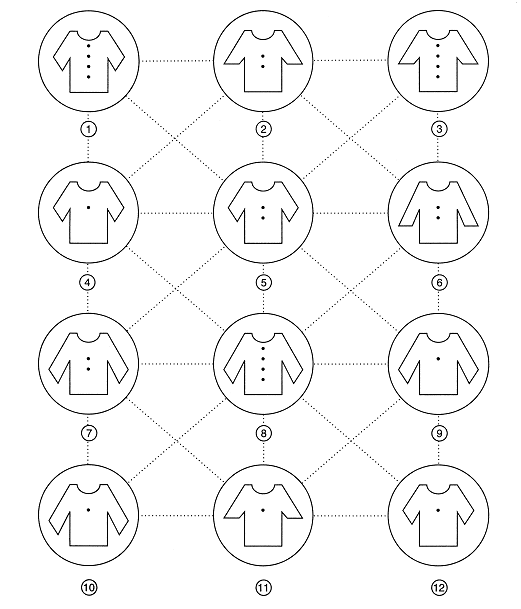 Рисунок А.1. Сорочки для завдання (за методикою Глена Домана)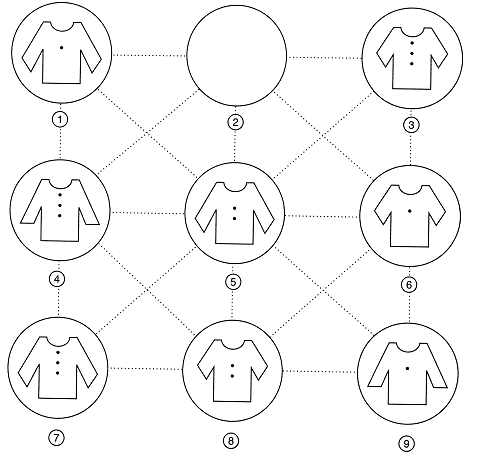 Рисунок А.2. Сорочки для завдання (за методикою Глена Домана)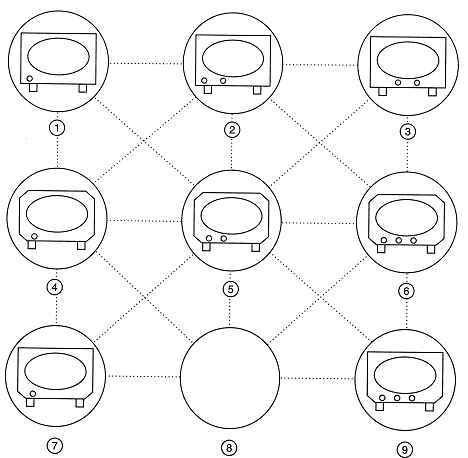 Рисунок А.3. Телевізори для завдання (за методикою Глена Домана)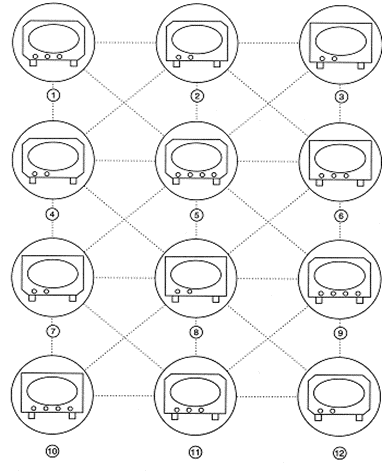 Рисунок А.4. Телевізори для завдання (за методикою Глена Домана)Декларація академічної доброчесностіздобувача ступеня вищої освіти ЗНУЯ, Циба Юлія Валеріївна, студентка 2 курсу, заочноїформиздобуттяосвіти, факультетусоціальноїпедагогікитапсихології, спеціальності 012 «Дошкільнаосвіта» Освітньоїпрограми «Дошкільнаосвіта»,yuliavinogradova@ukr.net– підтверджую, що написана мною кваліфікаційна робота на тему: «Використання методики Глена Домана в роботі з дітьми раннього віку в умовах закладу дошкільної освіти» відповідає вимогам академічної доброчесності та не містить порушень, що визначені у ст. 42 Закону України «Про освіту», зі змістом яких ознайомлена; – заявляю, що надана мною для перевірки електронна версія роботи є ідентичною її друкованій версії; – згодна на перевірку моєї роботи на відповідність критеріям академічної доброчесності у будь-який спосіб, у тому числі за допомогою інтернетсистеми, а також на архівування моєї роботи в базі даних цієї системи. ___________Циба Ю.В.      _______________Курінна А. Ф.РозділПрізвище, ініціаликонсультантаДата, підписДата, підписРозділПрізвище, ініціаликонсультантаЗавдання видавЗавдання прийнявВступКурінна А .Ф.02.11.20 р.02.11.20 р.Розділ 1Курінн А. Ф.04.12.20 р.04.12.20 р.Розділ 2Курінна А. Ф.23.03.21 р.23.03.21 р.ВисновкиКурінна А. Ф.07.10.21 р.07.10.21 р.ДодаткиКурінна А. Ф.21.10.21 р.21.10.21 р.№п/пНазва етапів кваліфікаційної роботиСтрок виконанняетапів роботиПримітка1Збір та систематизація матеріалулистопадвиконано2Написання вступулистопад-груденьвиконано3Написання першого розділугрудень-березеньвиконано4Написання другого розділутравень-вересеньвиконано5Написання висновківжовтеньвиконано6Оформлення додатківжовтеньвиконано7Оформлення роботи, рецензуванняжовтень-листопадвиконано8ЗахистгруденьЗМІСТВступ……………………………………………………………..……………..Розділ 1. Теоретичні основи проблеми використання методики Глена Домана в роботі з дітьми раннього віку в умовах закладу дошкільної освіти…………………………………………………………………………...1.1. Психолого–педагогічна характеристика дітей раннього віку……………………………………………………………………………...1.2. Методика Глена Домана як ефективний засіб розвитку мозку та інтелекту дитини…………………………………………..…….………….....1.3. Використання методики Глена Домана в закладах дошкільної освіти...................................................................................................................Розділ 2. Експериментальне дослідження ефективності використання методики Глена Домана в роботі з дітьми раннього віку…………………. 2.1. Діагностика сформованості навчальних умінь у дітей раннього віку…………………………………………………...…………………………2.2. Дослідження ефективності використання методики Глена Домана в роботі з дітьми раннього віку в умовах закладу дошкільної освіти…………  Висновки……………………………………………………………………….Список використаних джерел………..………………………………………Додатки…………………………………………………………………………812121744616167707279Кількість навального матеріалу2 набориОдне заняття1 набор (5 карточек) ЧастотаДемонструється 1 раз, кожний набір по 3 раза ЗображенняЧервоні крапки розміровменше двух см Тривалість5 сек. на заняттяНові картки2 щодня (по 1 у кожний набір) Видалені картки2 щодня (два найменших числа) Тривалість використання кожної картки3 рази на день на протязі 5 днів (15 раз) Принцип Завжди зупиняйтесь перш, ніж цього забажає дитинаРівнісформованостіПам’тьПам’тьУвагаУвагаСприйняттяСприйняттяЕлементи логічного мисленняЕлементи логічного мисленняЗагальний рівеньЗагальний рівеньРівнісформованостіГрупа 2Група 2Група 1Група 2Група 1Група 2Група 1Група 2Група 1Група 2Високий3035233243Середній88758108988Низький4856534535РівнісформованостіПам’тьПам’тьУвагаУвагаСприйняттяСприйняттяЕлементи логічного мисленняЕлементи логічного мисленняЗагальний рівеньЗагальний рівеньРівнісформованостіГрупа 1Група 2Група 1Група 2Група 1Група 2Група 1Група 2Група 1Група 2Високий3237383736Середній8893775876Низький4636553445Рівні сформованостіКількість дітей (%)Кількість дітей (%)Кількість дітей (%)Кількість дітей (%)Різниця між показниками на початок та кінець діагностикиРізниця між показниками на початок та кінець діагностикиРівні сформованостіКонстатувальний етапКонстатувальний етапФормувальний етапФормувальний етапРізниця між показниками на початок та кінець діагностикиРізниця між показниками на початок та кінець діагностикиРівні сформованостіГрупа 1Група 2Група 1Група 2Група 1Група 2Високий4326-2+3Середній8876-1- 2Низький354510